ĐẠI HỌC QUỐC GIA TP.HỒ CHÍ MINHTRƯỜNG ĐẠI HỌC BÁCH KHOA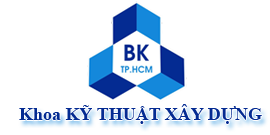 CHƯƠNG TRÌNH GIÁO DỤC ĐẠI HỌC(THEO HỌC CHẾ TÍN CHỈ)KHỐI NGÀNH KỸ THUẬT	Tên chương trình:	Kỹ sư chất lượng cao Việt – Pháp (PFIEV)	Trình độ đào tạo:  	Đại học (Kỹ sư)	Ngành học: 		Kỹ thuật - Quản lý nước đô thị	Mã ngành :		7580210	Loại hình đào tạo: 	Chính quy tập trung	Bộ môn:		Kỹ thuật và Quản lý tài nguyên nướcTP. HỒ CHÍ MINH, NĂM 2020CHƯƠNG TRÌNH GIÁO DỤC ĐẠI HỌC(Ban hành kèm theo Quyết định số    /QĐ-ĐHBK-ĐT ngày   /   /  của Hiệu trưởng)Tên chương trình	: Kỹ sư Chất lượng cao Việt – Pháp (PFIEV)Trình độ đào tạo	: Đại học Ngành đào tạo	: Kỹ thuật Cơ sở Hạ tầngMã ngành	: 7580210	Chuyên ngành		: Kỹ thuật và Quản lý nước đô thị (Urban Water Engineering and Management)Loại hình đào tạo	: Chính quyKhoa	: Kỹ thuật Xây dựngMỤC TIÊU ĐÀO TẠOMục tiêu chung Giáo dục Đại học Việt Nam đang nỗ lực để hướng đến một nền tri thức tiên tiến đủ khả năng hội nhập với nền giáo dục trong khu vực và trên thế giới, nhằm đảm bảo cung cấp cho xã hội nguồn nhân lực có khả năng nghiên cứu sáng tạo, phát triển cá nhân với xã hội và kỹ năng sáng nghiệp. Đặc biệt khi Việt Nam chính thức trở thành thành viên thứ 150 của tổ chức thương mại thế giới WTO thì giáo dục Đại học Việt Nam đang đứng trước một cơ hội tốt để phát triển và đồng thời phải nỗ lực để vượt qua nhiều thách thức rất lớn. Từ sứ mạng của khoa Kỹ Thuật Xây Dựng, là đào tạo nguồn nhân lực chất lượng cao, có khả năng tự học để thích ứng với sự phát triển không ngừng của khoa học và công nghệ, cũng như để đẩy mạnh công tác nghiên cứu khoa học, hợp tác quốc tế và liên kết đào tạo... nhằm cung cấp cho xã hội những nhà quản lý am hiểu đầy đủ kiến thức về kỹ thuật trong lãnh vực xây dựng, kinh tế, pháp luật và môi trường. Sinh viên có các kiến thức chuyên ngành như sau:1	Điều hành Quản lý các dự án về hệ thống nước đô thị2.	Quản lý, vận hành và bảo dưỡng hệ thống cấp thoát nước đô thị3.	Nghiên cứu phát triển công nghệ trong quản lý hệ thống cấp thoát nước đô thị4.	Thiết kế hệ thống cấp thoát nước đô thị5.	Lập kế hoạch và quản lý ngành nước đô thị và thành phố6.	Xây dựng, quản lý, vận hành hệ thống thoát nước và công trình xử lý nước thải.Sinh viên tốt nghiệp chuyên ngành Kỹ thuật và Quản lý Nước Đô thị (UWEM) từ chương trình PFIEV được đào tạo kiến thức, kỹ năng và thái độ về khoa học, kỹ thuật công nghệ và nghề nghiệp, cho phép họ đảm trách công việc của người kỹ sư trong lĩnh vực kỹ thuật và quản lý môi trường nước đô thị. Sau thời gian đào tạo 5 năm, kỹ sư tốt nghiệp chuyên ngành Kỹ thuật và Quản lý nước đô thị  sẽ đáp ứng được các mục tiêu đào tạo sau:Kiến thức và lập luận ngành: có năng lực thực hành nghề nghiệp bằng cách vận dụng các kiến thức cơ sở và nền tảng về kỹ thuật môi trường và kỹ thuật cơ sở hạ tầng cấp thoát nước nhằm đáp ứng các nhu cầu công việc thực tế tại các trường đại học, cao đẳng. viện nghiên cứu, cơ quan quản lý nhà nước và các đơn vị tư vấn thiết kế các dự án, dịch vụ cơ sở hạ tầng cấp thoát nước và các công trình xử lý nước và nước thải hoặc phục vụ cho việc học ở bậc cao hơn (Kiến thức cơ cở/ Kỹ năng làm việc thực tế).Kỹ năng nghề nghiệp và phẩm chất cá nhân: có năng lực phân tích, đánh giá, thiêt kế, vận hành và quản lý các mạng lưới và hệ thống cấp thoát nước trong nhà và tại các khu đô thị, cũng như các hệ thống xử lý chất thải và quản lý môi trường đô thị và khu công nghiệp, tham gia xây dựng các dự án, phân tích, thiết kế, thi công, vận hành, khai thác và quản lý các công trình cấp thoát nước the cách tiếp cận đúng chức năng, có tính thẩm mỹ, an toàn, có hiệu quả kinh tế và thân thiện môi trường (Phân tích/Đánh giá/Thiết kế kỹ thuật).Kỹ năng làm việc nhóm và giao tiếp: có khả năng thành lập, tổ chức, phát triển và lãnh đạo nhóm làm việc, giải quyết các vấn đề trong lĩnh vực chuyên ngành cấp thoát nước và công trình bảo vệ môi trường hoặc trong các lĩnh vực khác có liên quan. (Phát triển nhóm/Phát triển chuyên môn). Có kỹ năng giao tiếp và sử dụng ngoại ngữ hiệu quả, có tinh thần làm việc tập thể, thích ứng tốt với những thay đổi trong môi trường làm việc, với sự đa dạng của các vấn đề trong thực tiễn và có thể đảm nhận các vị trí và chức vụ lãnh đạo trong các công việc với kinh nghiệm và nền tảng quản lý và kỹ thuật nước đô thị cũng như trong các kĩnh vực liên quan (Kỹ năng giao tiếp/ Khả năng lãnh đạo).Năng lực thực hành nghề nghiệp: có hiểu biết tốt về kinh tế, chính trị, pháp luật, xã hội, đạo đức nghề nghiệp. Có kiến thức cơ bản trong lĩnh vực khoa học xã hội và nhân văn phù hợp với ngành được đào tạo để đóng góp hữu hiệu vào sự phát triển bền vững của xã hội, cộng đồng (Nhận thức về chính trị/ Xã hội/ Đạo đức).Chuẩn đầu ra của chương trình đào tạoCTĐT chuyên ngành Kỹ thuật và Quản lý nước đô thị có chuẩn đầu ra theo CDIO như sau:Quan hệ giữa chuẩn đầu ra chương trình đào tạo và mục tiêu đào tạoBảng 1 - Chuẩn đầu ra cấp độ 3 (CDIO) của CTĐT Chuyên ngành Kỹ thuật và Quản lý nước đô thị đối sánh với mục tiêu đào tạoMa trận chương trình đào tạo - chuẩn đầu ra Các môn học trong CTĐT Đại học 5 năm chuyên ngành Kỹ thuật và Quản lý nước đô thị đều có chuẩn đầu ra của môn học tương ứng với chuẩn đầu ra cấp độ 3 của CTĐT (Bảng 2).Bảng 2 - Ma trận Chương trình đào tạo – chuẩn đầu raCơ hội việc làmSau khi tốt nghiệp, kỹ sư ngành KT&QL Nước Đô Thị của Trường ĐHBK đáp ứng nhu cầu xã hội và có nhiều cơ hội việc làm tại các công ty tư vấn thiết kế trong nước và quốc tế về cấp thoát nước đô thị và công nghiệp, xử lý nước, nước thải, chất thải và khí thải; các công ty thương mại về thiết bị kiểm soát ô nhiễm môi trường; các Trung tâm/Viện nghiên cứu và có khả năng giảng dạy tại các Trường Đại học, Cao đẳngVới kiến thức quản lý được trang bị trong chương trình, kỹ sư ngành này có thể làm việc ở các cơ quan chính quyền như Sở Xây Dựng, Sở Tài nguyên Môi Trường ở các tỉnh thành, các phòng quản lý công trình đô thị của quận huyện. Kỹ sư ngành KT và Quản lý Nước Đô thị của Trường ĐHBK có mức lương tốt trong các công ty tư vấn và có thể đảm nhận các vị trí giám đốc hay trưởng phòng kỹ thuật.THỜI GIAN ĐÀO TẠO: Sinh viên tham gia chương trình đào tạo theo hệ tín chỉ: 5 nămKHỐI LƯỢNG KIẾN THỨC TOÀN KHÓA: Tổng số tín chỉ: 163 tín chỉTHÔNG TIN TUYỂN SINHĐối tượng tuyển sinhHọc sinh tốt nghiệp trung học phổ thông.Hình thức tuyển sinhSinh viên được xét tuyển theo các diện:Ưu tiên xét tuyển (Là diện tuyển thẳng theo quy định tuyển sinh của trường ĐHBK-ĐHQG TPHCM)Thi đánh giá năng lực của Đại học Quốc gia TPHCMThi tốt nghiệp Phổ thông trung học với điểm thi nhân hệ số: (TOÁN x 3)+ (Lý x 2) + (Hóa/Anh x 1)QUY TRÌNH ĐÀO TẠO, ĐIỀU KIỆN TỐT NGHIỆPTheo “Qui chế học vụ bậc đại học theo học chế tín chỉ” ban hành theo Quyết định số 1871/QĐ-BKĐT ngày 31/10/2005 của Hiệu trưởng Trường Đại học Bách khoa – ĐHQG TP. HCM.Căn cứ Luật Giáo dục ngày 14 tháng 6 năm2005; Luật sửa đổi, bổ sung một số điều của Luật Giáo dục ngày 25 tháng 11 năm 2009; Căn cứ Nghị định số 178/2007/NĐ-CP ngày 03 tháng 12 năm 2007 của Chính phủ quy định chức năng, nhiệm vụ, quyền hạn và cơ cấu tổ chức của bộ, cơ quan ngang bộ; Căn cứ Nghị định số 32/2008/NĐ-CP ngày 19 tháng 3 năm 2008 của Chính phủ quy định chức năng, nhiệm vụ, quyền hạn và cơ cấu tổ chức của Bộ Giáo dục và Đào tạo; Căn cứ Nghị định số115/2010/NĐ-CP ngày 24 tháng 12 năm 2010 của Chính phủ quy định trách nhiệm quản lý nhà nước về giáo dục; Căn cứ Quyết định số 58/2010/QĐ-TTg ngày 22 tháng 9 năm 2010 của Thủ tướng Chính phủ ban hành Điều lệ trường đại học; Căn cứ Thông tư số 14/2009/TT-BGDĐT ngày 28 tháng 5 năm 2009 của Bộ trưởng Bộ Giáo dục và Đào tạo ban hành Điều lệ trường cao đẳng;Theo Thông tư 08/ 2011/TT-BGDĐT về việc “ Quy định điều kiện, hồ sơ, quy trình mở ngành đào tạo, đình chỉ tuyển sinh, thu hồi quyết định mở ngành đào tạo trình độ đại học, trình độ cao đẳng” ngày 17 tháng 2 năm 2011  của  Bộ GD& ĐT.Hình thức đào tạo chính quy toàn thời gian, học tại trường ĐH Bách khoa – ĐHQG TP.HCM. Chương trình học được giảng dạy bằng tiếng Việt, tiếng Pháp. SV phải hoàn tất mọi tín chỉ môn học quy định trong chương trình đào tạo và làm luận văn cuối khóa để được công nhận tốt nghiệp.THANG ĐIỂMThực hiện theo điều 10 (Thang điểm đánh giá) của Quy chế học vụ hệ đại học chính quy theo học chế tín chỉ (ban hành theo Quyết định số 1871/QĐ-BKĐT ngày 31/10/2005 của Hiệu trưởng Trường Đại học Bách khoa – ĐHQG TPHCM).NỘI DUNG CHƯƠNG TRÌNHKhối kiến thức chungChương trình đào tạo kỹ sư Chuyên ngành Kỹ thuật và Quản lý nước đô thị đáp ứng yêu cầu về các khối kiến thức chung của Trường ĐHBK, thể hiện theo bảng sau: Bảng 3 - Cấu trúc kiến thức của chương trìnhKhối kiến thức giáo dục đại cươngKiến thức toán và khoa học tự nhiênBảng 4 - Khối kiến thức toán và khoa học tự nhiênNgoại ngữBảng 5 - Kiến thức về ngoại ngữKiến thức giáo dục chungBảng 6 - Khối Kiến thức chính trị, kinh tếBảng 7 - Khối Kiến thức văn hóa, xã hộiGiáo dục thể chấtBảng 8 - Giáo dục thể chấtGiáo dục quốc phòngBảng 9 - Giáo dục quốc phòngKiến thức giáo dục chuyên nghiệpKiến thức ngành và cơ sở ngànhThực tập và luận văn tốt nghiệpBảng 14 - Thực tập và luận văn tốt nghiệpKẾ HOẠCH GIẢNG DẠYDanh sách các môn học tự chọn:TÓM TẮT NỘI DUNG MÔN HỌC HỌC KỲ 1Hóa đại cương (General Chemistry)Môn học cung cấp các kiến thức cơ bản hiện đại có hệ thống của ngành hóa học để sinh viên có thể tiếp thu được các môn học hóa học cơ sở khác (hóa vô cơ, hóa hữu cơ, hóa lý, hóa phân tích).Pháp văn 1 (French 1)Nội dung môn học là những kiến thức vỡ lòng về tiếng Pháp: từ vựng, ngữ pháp và rèn luyện cho học viên kỹ năng căn bản trong giao tiếp nói và viết ở mức độ sơ cấp.Anh văn 1 (English 1)  Bài học lớn: Người Bảo vệ, Gia đình, Những câu chuyện toàn cầu, Âm nhạc, Thiết kế, và Cảm hứng. Mỗi bài học được chia ra làm nhiều phần nhỏ tập trung vào nhiều khía cạnh ngôn ngữ khác nhau. Ngoài thời gian học tập trên lớp, sinh viên còn được ôn tập, rèn giũa, và cải thiện Tiếng Anh qua phần mềm dạy và học online (Keynote Online).Giải tích 1 (Calculus 1)Môn giải tích 1 bao gồm các kiến thức cơ bản về vi tích phân hàm 1 biến và phương trình vi phân.
Chương trình được biên soạn phục vụ đến đối tượng chủ yếu là các kỹ sư tương lai nên chú ý vào các công thức ứng dụng và không đặt nặng các vấn đề lý thuyết toán học. Vì thời gian lên lớp có hạn nên Sinh viên cần nhiều thời gian tìm hiểu thêm và chuẩn bị bài ở nhà.Đại số (Algebra)Nội dung của môn Đại số tuyến tính: không gian véctơ, ma trận, định thức, giải hệ phương trình; không gian Euclid, Ánh xạ tuyến tính, trị riêng véctơ riêng, chéo hóa, dạng toàn phương, đưa toàn phương về chính tắc.Nhập môn kỹ thuật (Introduction to Engineering Profession)Nội dung môn học là những kỹ năng cho người học ở bậc đại học và kỹ năng thiết yếu cần có của người kỹ sư cho nghề nghiệp trong tương lai. Phần thứ nhất (gồm 2 Chương đầu) của môn học sẽ cung cấp cho sinh viên các thông tin và kiến thức về chức năng, nhiệm vụ và vai trò của người kỹ sư; các phương pháp học tập hiệu quả ở bậc đại học. Phần thứ hai (gồm các Chương tiếp theo) của môn học sẽ tập trung vào các kỹ năng quan trọng của người kỹ sư, bao gồm: kỹ năng làm việc nhóm; kỹ năng phản biện; kỹ năng giao tiếp; kỹ năng khảo sát và thiết kế dự án, đề tài nghiên cứu; kỹ năng viết báo cáo chuyên môn. Phần thứ 3 (Chương cuối cùng) cung cấp cho người học hiểu biết về các yêu cầu đạo đức nghề nghiệp trong lĩnh vực QLTNMT – KTMT và các hình thức ứng xử chuyên nghiệp.HỌC KỲ 2Con người và môi trường (Human and Environment)Khóa học nhằm trang bị cho sinh viên kiến thức cơ bản về sự phát triển của con người và tác động của con người đến môi trường, sự tương tác giữa con người và môi trường, có thái độ tích cực về mối quan hệ tương tác giữa môi trường và con người; Nhận thức về bảo vệ môi trường và phát triển bền vững về kinh tế - xã hội.Khóa học cung cấp cho sinh viên kiến thức về con người và sự phát triển của con người, sự tương tác giữa con người và môi trường. Khóa học cũng đề cập và nhấn mạnh tác động của con người đến môi trường và ngược lại trong quá trình tiến hóa, phát triển kinh tế - xã hội. Đồng thời, khóa học sẽ giới thiệu cho sinh viên các khái niệm cơ bản về sinh thái, tài nguyên thiên nhiên và môi trường.Học sinh sẽ được cung cấp kiến thức về các chính sách, công cụ và biện pháp cơ bản để bảo vệ môi trường, bảo tồn các nguồn lực để đạt được các mục tiêu phát triển bền vững - sự kết hợp hài hòa và tối ưu hóa cho sự phát triển của con người trong khi vẫn bảo vệ môi trường tự nhiên và xã hội.Khóa học được cung cấp cho sinh viên cách liên kết mối quan hệ của môi trường và tài nguyên thiên nhiên cho chuyên ngành của họ, và nắm bắt có ý thức các vấn đề môi trường tại nơi làm việc sau khi tốt nghiệp.Pháp văn 2 (French 2)Nội dung môn học là những kiến thức vỡ lòng về tiếng Pháp: từ vựng, ngữ pháp và rèn luyện cho học viên kỹ năng căn bản trong giao tiếp nói và viết ở mức độ sơ cấp (đủ để thi lấy bằng quốc tế trình độ A1 chuẩn Châu Âu)Vật lý 1 (General Physics 1)Cung cấp cho sinh viên những kiến thức cơ bản về vật lý ở trình độ đại học; từ đó có những cơ sở để học và nghiên cứu các ngành kỹ thuật. Góp phần rèn luyện phương pháp suy luận khoa học, phương pháp nghiên cứu thực nghiệm, tư duy logic, tác phong khoa học cần thiết đối với một kỹ sư. Cụ thể là:Cung cấp cho sinh viên sự hiểu biết thấu đáo về các khái niệm cơ bản về vật lý và các phương pháp các nhà khoa học sử dụng để khám phá các hiện tượng tự nhiên, bao gồm quan sát, phát triển giả thuyết, đo lường và thu thập dữ liệu, thử nghiệm, đánh giá chứng cứ, và sử dụng công cụ toán học.Hướng dẫn cho sinh viên các định luật cơ bản của vật lý và áp dụng các dữ liệu khoa học, khái niệm, và các mô hình sử dụng trong các ngành khoa học tự nhiên và trong các tình huống thực tế.Cung cấp cho sinh viên các kỹ năng giải quyết vấn đề bằng cách tiếp cận mô tả các hiện tượng vật lý với các mô hình, các công thức toán học có liên quan.Phát triển khả năng toán học của sinh viên để tính toán với các công thức và tìm được các lời giải đúng có thể đo được trong thực tế.Để giúp sinh viên sử dụng máy tính có hiệu quả như một công cụ thu thập dữ liệu, phân tích.Anh văn 2 (English 2)Với mục tiêu phát triển cả kiến thức lẫn kĩ năng Tiếng Anh, khoá học 60 tiết gồm 6 bài học lớn: Những sự lựa chọn phù hợp, Các thành phố tươi đẹp, Từ thiện, Trí óc và máy móc, Thiên nhiên, Khám phá. Mỗi bài học được chia ra làm nhiều phần nhỏ tập trung vào nhiều khía cạnh ngôn ngữ khác nhau. Ngoài thời gian học tập trên lớp, sinh viên còn được ôn tập, rèn giũa, và cải thiện Tiếng Anh qua phần mềm dạy và học online (Keynote Online).Giải tích 2 (Calculus 2)Môn giải tích 2 bao gồm các kiến thức cơ bản về vi tích phân hàm nhiều biến, tích phân đường mặt, lý thuyết trường và chuỗi.Pháp luật Việt Nam đại cương (General Vietnamese Law)Môn học cung cấp cho sinh viên kiến thức cơ bản về nhà nước và pháp luật: Bản chất nhà nước và pháp luật; Tổ chức bộ máy Nhà nước; Giới thiệu Hệ thống pháp luật, Qui phạm pháp luật, Quan hệ pháp luật, Vi phạm pháp luật… và những kiến thức cơ bản của một số ngành luật như Luật Hiến pháp, Luật Dân sự, Luật Hình sự, Luật Hôn nhân gia đình, Luật Lao động.HỌC KỲ 3Vật lý 2 (General Physics 2)Môn học Vật lý 2 cung cấp nền tảng vật lý cần thiết cho sinh viên sẽ theo học những lĩnh vực khoa học kỹ thuật khác nhau, giúp sinh viên hiểu biết giải thích các hiện tượng, giải quyết các vấn đề trong thực tiễn một cách định tính và định lượng. Vật lý cũng là môn học giúp sinh viên áp dụng những kiến thức về toán trong các ứng dụng thực tiển. Ngoài ra, các bài toán vật lý có thể được giải bằng nhiều phương pháp khác nhau, điều này giúp sinh viên hiểu rõ hơn các định luật của tự nhiên. Môn học Vật lý 2 gồm: Trường Điện từ, Cơ học lượng tử và Quang học.Thí nghiệm vật lý (Labs of General Physics)Cung cấp cho sinh viên những kỹ năng cơ bản về thực hành thí nghiệm vật lý và xử lý số liệu đo đạc về Trường Điện từ, Cơ học lượng tử và Quang học, giúp cung cấp nền tảng vật lý cần thiết cho sinh viên sẽ theo học những lĩnh vực khoa học kỹ thuật khác nhau, giúp sinh viên hiểu biết giải thích các hiện tượng, giải quyết các vấn đề trong thực tiễn một cách định tính và định lượng.Giải tích 3 (Calculus 3)Môn giải tích 2 bao gồm các kiến thức cơ bản về cơ bản và nâng cao về chuỗi hàm, và chuỗi Fourier, phương trình vi phân và hệ phương trình vi phân.Pháp văn 3 (French 3)Nội dung môn học xoay quanh những chủ để cụ thể, giúp sinh viên tiếp cận một cách sinh động từ vựng, ngữ pháp, cách diễn đạt và văn hoá các nước nói tiếng pháp.
Với các bài luyện tập Nghe, Nói, Đọc và Viết, sinh viên được trang bị một cách hiệu quả các kỹ năng tương đương trình độ A2 của Cadre européen commun de référence pour les langues - CECRL (Khung quy chiếu chung Châu Âu về ngôn ngữ).Anh văn 3 (English 3)Với mục tiêu phát triển cả kiến thức lẫn kĩ năng Tiếng Anh, khoá học 60 tiết gồm 6 bài học lớn: Tạo sự khác biệt, Xu hướng, Cải thiện cuộc sống, Thiết kế Web, Xây dựng cộng đồng và Giao tiếp rõ ràng. Mỗi bài học được chia ra làm nhiều phần nhỏ tập trung vào nhiều khía cạnh ngôn ngữ khác nhau. Ngoài thời gian học tập trên lớp, sinh viên còn được ôn tập, rèn giũa, và cải thiện Tiếng Anh qua phần mềm dạy và học online (Keynote Online).Xác suất thống kê (Probabilities and Statistics)Môn học cung cấp cho sinh viên kiến thức cơ bản về vấn đề lý thuyết xác xuất và thống kê, các phương pháp phân tích phương sai, các phép kiểm định giả thuyết thống kê, phân tích tương quan tuyến tính đơn giản và tương quan tuyến tính đa tham số. Môn học có sử dụng một số phần mềm để xử lý dữ liệu bằng phương pháp thống kê dựa trên các kiến thức đã học.HỌC KỲ 4Triết học Mác – Lênin (Marxist - Leninist philosophy)Cung cấp cho người học những kiến thức và kỹ năng giúp cho sinh viên: - Hiểu được những nội dung cơ bản của chủ nghĩa Mác - Lênin.- Hình thành thế giới quan, nhân sinh quan và phương pháp luận cho nhận thức khoa học và thực tiễn cách mạng.- Hình thành tư duy kinh tế, vận dụng các quy luật kinh tế vào phân tích, nhận định, đánh giá, giải quyết các vấn đề kinh tế - xã hội trong quá trình phát triển kinh tế của đất nước và bản thân sinh viên.- Xây dựng mục đích, lý tưởng cách mạng cho sinh viên.Pháp văn 4 (French 4)Nội dung môn học xoay quanh những chủ để cụ thể, giúp sinh viên tiếp cận một cách sinh động từ vựng, ngữ pháp, cách diễn đạt và văn hoá các nước nói tiếng pháp.Với các bài luyện tập Nghe, Nói, Đọc và Viết, sinh viên được trang bị một cách hiệu quả các kỹ năng tương đương trình độ A2 của Cadre européen commun de référence pour les langues - CECRL (Khung qui chiếu chung Châu Âu về ngôn ngữ).Điện - điện động học (Electrodynamics) Các khái niệm cơ sở của điện động học – về mạch điện, các biến trạng thái dòng áp và các thành phần tương tác cơ bản trong mạch điện, các định luật Kirchhoff.Đại cương về các phần tử trong mạch điện: Mô hình hai cực tuyến tính (R, L, C) và không tuyến tính (Diod); Biến áp lý tưởng; Khuyếch đại thuật toán (Op_Amp); Các định lý mạch tuyến tính, các bài toán cơ bản và phương pháp tổng quát phân tích mạch điện đơn giản:Phân tích các mạch tuyến tính đơn giản [kết nối (R,L); (R,C) và (RLC)],nhấn mạnh tới các chế độ hoạt động (quá độ, xác lập) với các dạng kích thích thông dụng.Đặc biệt nhấn mạnh tới mạch tuyến tính ở chế độ xác lập điều hoà. Giới thiệu khái niệm về hàm truyền đạt (ví dụ mạch lọc và giản đồ Bode)và khía cạnh công suất-năng lượng của mạch điện; Trang bị bộ công cụ đa dạng và khá đầy đủ để sinh viên có thể thiết lập được nhiều phương hướng giải quyết bài toán, biết đánh giá chọn lựa giữa các lời giải khả dĩ.Cơ học vật rắn và sóng cơ (Solid Mechanics and Mechanical Waves)Môn học giúp sinh viên thiết lập được mô hình động lực của cơ hệ khảo sát cũng như áp dụng các phương pháp đã học, lập được mối liên hệ động lực trong cơ hệ.Phương pháp tính (Methods of Calculus)Giáo trình Phương Pháp Tính cung cấp các thuật toán cơ bản thường dùng cho các bài toán kỹ thuật. Nội dung bao gồm các chương sau: Số gần đúng và sai số, Phương trình phi tuyến, Hệ phương trình đại số tuyến tính, Nội suy, Tính gần đúng đạo hàm và tích phân, Giải phương trình vi phân thường.Anh văn 4 (English 4)Với mục tiêu phát triển cả kiến thức lẫn kĩ năng Tiếng Anh, khoá học 60 tiết gồm 6 bài học lớn: Bản sắc cá nhân, Giải pháp giao thông, Từ mới, Hiểu về cảm xúc, Lãnh đạo và Tư duy, và Sự hạnh phúc. Mỗi bài học được chia ra làm nhiều phần nhỏ tập trung vào nhiều khía cạnh ngôn ngữ khác nhau. Ngoài thời gian học tập trên lớp, sinh viên còn được ôn tập, rèn giũa và cải thiện Tiếng Anh qua phần mềm dạy và học online (Keynote Online).HỌC KỲ 5Kinh tế Chính trị Mác-Lê (Marxist Political Economy)Môn học này sẽ trang bị cho sinh viên các kiến thức cơ bản về kinh tế hàng hóa, tiền tệ; sự ra đời, tồn tại và các giai đoạn phát triển của chủ nghĩa tư bản, những thành tựu và hạn chế của phương thức sản xuất tư bản chủ nghĩa. Môn học cũng cung cấp cho sinh viên cơ sở khách quan của các chính sách phát triển kinh tế thị trường định hướng xã hội chủ nghĩa ở Việt Nam và các quan hệ lợi ích trong nền kinh tế; vấn đề công nghiệp hóa – hiện đại hóa và hội nhập kinh tế quốc tế của Việt Nam hiện nay.Pháp văn 5 (French 5)Nội dung môn học xoay quanh những chủ để cụ thể, giúp sinh viên tiếp cận một cách sinh động từ vựng, ngữ pháp, cách diễn đạt và văn hoá các nước nói tiếng pháp.Với các bài luyện tập Nghe, Nói, Đọc và Viết, sinh viên được trang bị một cách hiệu quả các kỹ năng tương đương trình độ A2 của Cadre européen commun de référence pour les langues - CECRL (Khung qui chiếu chung Châu Âu về ngôn ngữ).Vẽ kỹ thuật Xây dựng (Civil Engineering Drawing)Cung cấp cho người học những kiến thức để đọc hiểu các các ý tưởng trên bản vẽ kỹ thuật, kỹ năng thiết lập bản vẽ và dựng mô hình khối với phần mềm AutoCAD đúng theo Tiêu Chuẩn Việt Nam (TCVN) cũng như Tiêu Chuẩn Quốc Tế (ISO).Môn học cung cấp các kiến thức về các tiêu chuẩn trình bày bản vẽ kỹ thuật; cơ sở, tiêu chuẩn, cách thiết lập và kỹ năng phân tích, đọc hiểu các loại hình biểu diễn; kỹ năng sử dụng phần mềm AutoCAD để thiết lập bản vẽ hai chiều và dựng các mô hình ba chiều.Hóa học nước trong kỹ thuật môi trường (Water chemnistry in environmental engineering)Môn học này sẽ trang bị cho sinh viên các kiến thức cơ bản về hoá nước có liên quan đến lãnh vực môi trường. Kiến thức từ môn học này sẽ có ích trong việc giải quyết các vấn đề liên quan đến môi trường nước như kiểm soát ô nhiễm nước, quản lý và giám sát chất lượng nguồn nước. Nội dung giảng dạy gồm có tính chất của nước, nguyên lý và ứng dụng của cân bằng hoá học, phản ứng acid-base, phản ứng tạo phức, kết tủa và hoà tan, phản ứng oxy hoá khử, và hoá keo.Cơ lưu chất (Fluid Mechanics)Là môn học nghiên cứu chuyển động vĩ mô và cân bằng của các môi trường liên tục, từ môi trường thông thường như môi trường chất lỏng. Môn học nhằm trang bị cho người học các nguyên lý và quy luật cơ học chung, những phương pháp chung nhất để thiết lập và giải các bài toán cơ học, tạo cách nhìn tổng quát và nhất quán trong việc nghiên cứu các môi trường liên tục.Thực tập công nhân (Workshop Practice)Bổ túc kiến thức thực tế sau khi đã hoàn thành các học phần lý thuyết liên quan. Tạo điều kiện cho sinh viên làm quen với các công việc của công nhân liên quan đến ngành nghề đang học.HỌC KỲ 6Chủ nghĩa xã hội khoa học (Scientific socialism) Môn học trang bị cho người học các kiến thức cơ bản về quá trình hình chủ nghĩa xã hội, sứ mệnh lịch sử của giai cấp công nhân, những vấn vấn đề về chính trị - xã hội thời kỳ quá độ lên chủ nghĩa xã hội. Từ những kiến thức cơ bản đó, sinh viên có khả năng vận dụng tri thức đã học vào việc đánh giá, nhận định những vấn đề chính trị - xã hội của đất nước liên quan đến chủ nghĩa xã hội (CNXH) và con đường đi lên CNXH ở Việt Nam. Hình thành thái độ chính trị, tư tưởng đúng đắn, niềm tin về con đường XHCN mà Đảng Cộng sản Việt Nam đã lựa chọn.Pháp văn 6 (French 6)Nội dung môn học xoay quanh những chủ để cụ thể, giúp sinh viên tiếp cận một cách sinh động từ vựng, ngữ pháp, cách diễn đạt và văn hoá các nước nói tiếng pháp.Với các bài luyện tập Nghe, Nói, Đọc và Viết, sinh viên được trang bị một cách hiệu quả các kỹ năng tương đương trình độ B1 của Cadre européen commun de référence pour les langues - CECRL (Khung qui chiếu chung Châu Âu về ngôn ngữ).Địa chất công trình (Engineering Geology)Trên cơ sở của các hiểu biết môn học, sinh viên có thể xác định các phương án khảo sát địa chất công trình cho các loại công trình cụ thể. Đó là những hồ sơ, tài liệu cơ bản được sử dụng khi thiết kế nền móng các công trình.Sức bền vật liệu (Strength of Materials)Môn học cung cấp cho sinh viên các kiến thức cơ bản trong lĩnh vực cơ học vật rắn biến dạng., tập trung vào ứng xử của vật liệu dưới tác dụng của tải trong vùng đàn hồi và sức bền của kết cấu trong chế độ tải tĩnh và động.Môn học nhằm trang bị cho sinh viên kiến thức rộng về các đặc tính cơ lý hóa học cơ bản của vật liệu xây dựng thuộc loại vô cơ, hữu cơ và hỗn hợp. Về cơ bản, các sinh viên biết tính toán các tiêu chí cơ bản cho các đặc tính và nguyên liệu thô các thành phần; có phương pháp đánh giá chất lượng nguyên liệu; nắm bắt một số điều cần thiết quy trình công nghệ để tạo ra sản phẩm. Ngoài ra, sinh viên biết phương pháp lựa chọn và sử dụng vật liệu xây dựng để đảm bảo yêu cầu về chất lượng kỹ thuật và kinh tế hiệu ứng.Các quá trình xử lý trong kỹ thuật môi trường (Physico-chemical Processses in Environmental Engineering)Quá trình hóa học & hóa lý trong kỹ thuật môi trường (Chemical and Physico-Chemical Processes in Environmental Engineering)  Môn học giúp sinh viên hiểu rõ bản chất và nguyên lý của các quá trình hóa học và hóa lý ứng dụng trong công nghệ môi trường, vận dụng trong nghiên cứu các quá trình xử lý chất thải chuyên sâu. Môn học cung cấp 2 mảng kiến thức tổng quát về các quá trình hóa lý như hấp thụ, hấp phụ vật lý, keo tụ tạo bông… và các quá trình hóa học như hấp phụ hóa học, oxy hóa, trung hòa, quá trình màng... Kiến thức tổng quát về công nghệ hóa học như truyền khối, thiết bị phản ứng hóa học cũng được giới thiệu trong môn học này.Quá trình sinh học trong kỹ thuật môi trường (Biological processes in environmental engineering)Giới thiệu các nguyên tắc cơ bản và động học các quá trình sinh trưởng của vi sinh vật áp dụng trong xử lý sinh học bao gồm: sinh trưởng lơ lửng và sinh trưởng bám dính; áp dụng của các quá trình này trong công nghệ môi trường.Thí nghiệm môi trường nước đô thị (Urban Water Testing)Nội dung học thực hành tại phòng thí nghiệm gồm các chỉ tiêu chất lượng nước cấp và nước thải quan trọng như pH, độ màu, độ đục, độ acid, độ kiềm, độ cứng, oxy hoà tan, nhu cầu oxy sinh hoá, nhu cầu oxy hoá học, chất rắn, nitơ.Thực tập kỹ thuật (Internship)Môn học này yêu cầu sinh viên tìm hiểu và giới thiệu quá trình hình thành và phát triển, quy trình vận hành hệ thống xử lý môi trường của công ty. Môn học sẽ giúp sinh viên tìm hiểu một quy trình xử lý chất thải thực tế, thu thập và phân tích các số liệu của hệ thống xử lý.HỌC KỲ 7Lịch sử Đảng Cộng sản Việt Nam (History of the Vietnam Communist Party)Nội dung môn học gồm các nội dung: Sự ra đời của của Đảng Cộng sản Việt Nam và Cương lĩnh chính trị đầu tiên của Đảng; Đường lối đấu tranh giành chính quyền (1930-1945); Đường lối kháng chiến chống thực dân Pháp và đế quốc Mỹ xâm lược (1945-1975); Đường lối công nghiệp hóa; Đường lối xây dựng nền kinh tế thị trường định hướng xã hội chủ nghĩa; Đường lối xây dựng hệ thống chính trị; Đường lối xây dựng, phát triển nền văn hóa và giải quyết các vấn đề xã hội; Đường lối đối ngoạiMôn tự chọn 1 (Free elective 1)Kỹ thuật xử lý nước cấp (Water Treatment Engineering + lab)Giới thiệu về các loại nguồn nước và các công trình thu nước; các kỹ thuật xử lý nước thông thường như: keo tụ - tạo bông, lắng, lọc, khử trùng và công nghệ xử lý nước đặc biệt như: nước nhiễm sắt, mangan; khử cứng, khử khoáng, khử mùi, khử flour… và ổn định hóa nước.Kỹ thuật xử lý nước thải (Wastewater Treatment Engineering + lab)Cung cấp các kiến thức về hệ thống thoát nước, các phương pháp xử lý, cách tính toán, thiết kế các công trình xử lý nước thải đô thị; ngoài ra, môn học còn có phần bài tập lớn, giúp sinh viên tìm hiểu, ôn lại kiến thức và làm quen với công việc thiết kế một hệ thống xử lý thực tế. Giới thiệu cho sinh viên cách lựa chọn sơ đồ công nghệ xử lý nước thải công nghiệp, kiến thức thiết kế, tính toán kỹ thuật các quá trình xử lý nước thải công nghiệp như: trung hòa, tách khí, tuyển nổi, oxy hóa bậc cao, keo tụ-tạo bông-kết tủa kim loại nặng, xử lý sinh học kị khí, hiếu khí.Cơ học đất (Soil Mechanics)Môn học này giúp cho sinh viên có kiến thức để hiểu được cách áp dụng các kiến thức toán giải tích (đạo hàm, vi phân, tích phân,..) để giải quyết các bài toán cơ học đất, có khả năng viết báo cáo thực tập và trình bày tốt về cơ học đất, có khả năng đúc kết được các vấn đề đã được đặt ra của các bài toán cơ học đất như tính chất vật lý và cơ học của đất, phân loại đất, sự phân bố ứng suất trong đất, biến dạng và độ lún của nền, cố kết của đất nền, cường độ và sức chịu tải của nền đất, ổn định mái dốc và áp lực ngang của đất lên tường chắn; hiểu biết về quy định của nhà nước về các bài toán địa kỹ thuật theo các tiêu chuẩn, và biết cách áp dụng các thí nghiệm về địa kỹ thuật để kiểm định, chứng nhận các vật liệu đất xây dựng và an toàn công trình.  Cấp thoát nước (Water Supply and Sewerage)Nhằm trang bị kiến thức về mạng lưới cấp  thoát  nước  cho  khu  vực và cho công trình xây dựng. Ngoài ra, môn học cũng giới thiệu các phương pháp khai thác nguồn  nước. Môn học giới thiệu các vấn đề về cấp nước, thoát nước ở bên ngoài khu vực đô thị. Phần cấp nước sẽ đề cập đến các loại nguồn nước và các sơ đồ xử lý nước, hệ thống cấp nước cho khu vực và cho công trường xây dựng, trong đó sẽ nhấn mạnh đến việc tính toán và thiết kế mạng lưới cấp nước. Phần thoát nước sẽ trình bày các vấn đề chủ yếu về hệ thống thoát nước cho khu vực.HỌC KỲ 8Tư tưởng Hồ Chí Minh (Ideology Ho Chi Minh)Cùng với chủ nghĩa Mác – Lênin, Tư tưởng Hồ Chí Minh là nền tảng tư tưởng và kim chỉ nam cho mọi hoạt động của cách mạng Việt Nam. Môn học cung cấp hệ thống kiến thức về cơ sở hình thành của tư tưởng Hồ Chí Minh, những nội dung cơ bản của tư tưởng Hồ Chí Minh và quá trình vận dụng tư tưởng Hồ Chí Minh vào giải quyết những vấn đề thực tiễn của cách mạng Việt Nam. Liên hệ với thực tiễn tư tưởng Hồ Chí Minh như là sự vận dụng sáng tạo chủ nghĩa Mác Lênin vào điều kiện cụ thể của Việt Nam được thể hiện trong đường lối, chủ trương, chính sách của Đảng Cộng sản Việt Nam và pháp luật của Nhà nước.Môn tự chọn 2 (Free elective 2)Kết cấu betong cốt thép (Reinforced Concrete Structures)Cung cấp kiến thức về các tính năng cơ lý, ứng xử của vật liệu bê tông, cốt thép; ứng xử tương tác của bê tông và cốt thép; và cấu kiện kết cấu bê tông cốt thép (BTCT) dưới tác dụng của tải trọng.Cung cấp kiến thức về nguyên lý thiết kế và xây dựng các giả thuyết tính toán các cấu kiện cơ bản BTCT (uốn, cắt, nén, xoắn).Giới thiệu và hướng dẫn một số phương pháp phân tích, tính toán và cấu tạo cốt thép cho các cấu kiện BTCT cơ bản theo các trạng thái giới hạn bền và sử dụng.Cung cấp kiến thức về thực hành phân tích và thiết kế cho một kết cấu BTCT đơn giản.Thủy lực và thủy văn đô thị (Hydraulics and Urban Hydrology)Môn học cung cấp cho sinh viên những kiến thức cơ bản về chất lưu ở trạng thái tĩnh (tĩnh học chất lưu) cũng như ở trạng thái động (động học và động lực học chất lưu) trong đường ống và trong kênh hở. Sinh viên nắm vững những vấn đề cơ bản về tĩnh học chất lưu và động lực học chất lưu, trong đó nhấn mạnh tới dòng chảy rối trong đường ống và trong kênh hở.Trang bị cho sinh viên những kiến thức cơ bản về các nguyên lý, phân tích, và thiết kế thủy văn nhằm giúp học viên có thể hiểu và ứng dụng trong quy hoạch, quản lý nguyên nước.Môn học cung cấp những kiến thức cơ bản về các nguyên lý thủy văn, quá trình hình thành dòng chảy mặt, dòng chảy ngầm, dòng chảy trong đô thị, phân tích tần suất thủy văn và những ứng dụng kiến thức thủy văn trong trong quy hoạch, thiết kế và quản lý hệ thống tài nguyên nước. Môn học nhằm trang bị cho học viên có các kiến thức cơ bản và nâng cao về mô hình thủy văn bao gồm:Các khái niệm và nguyên lý cơ bản của hệ thống thủy vănCác nguyên lý thiết lập và kiểm định mô hình thủy vănỨng dụng mô hình toán thủy văn trong các bài toán dự báo lũ, quy hoạch và quản lý tài nguyên nước.Ứng dụng thống kê trong quản lý và công nghệ nước (Statistics application in water engineering and management)Môn học giới thiệu các công cụ thống kê được sử dụng trong các bài toán quản lý và nghiên cứu thực nghiệm. Giới thiệu các kiến thức cơ bản trong xử lý các số liệu thống kê liên quan đến các bài toán về kiểm định thống kê, lý thuyết hồi quy tuyến tính, lý thuyết về phân tích phương sai cũng như kỹ thuật xử lý số liệu thực nghiêm. Sử dụng phần mềm SPSS trong thực hành.Thủy lực nước ngầm (Groundwater Hydraulics)Trang bị những kiến thức về phân bổ và chuyển động của nước ngầm, thuỷ lực nước ngầm và thiết kế giếng khai thác. Đánh giá được chất lượng nước ngầm, phân tích và đánh giá được sự ô nhiễm nước ngầm. Đồ án cấp thoát nước (Water Supply and Drainage Project)Môn học trang bị cho sinh viên kiến thức, kỹ năng tính toán và thiết kế hệ thống cấp nước, thoát nước ở bên ngoài khu vực đô thị. Môn học giúp sinh viên cụ thể hóa các kiến thức lý thuyết về tính toán và cũng như thi công qua đồ án thực hiện cho khu vực công trình thực tế.Thực tập kỹ sư (Engineer internship)Bổ túc kiến thức thực tế sau khi đã hoàn thành các học phần lý thuyết liên quan. Môn học nhằm giúp cho sinh viên cụ thể hóa các kiến thức về kỹ thuật thi công, hiểu được mối liên hệ tương đồng, nhận ra sự khác biệt giữa lý thuyết và thực tế thi công tại một hoặc một vài công trường cụ thể. Tạo điều kiện cho sinh viên làm quen với các công việc của người kỹ sư.Học kỳ 9Đồ án chuyên ngành (Specialized Project)Rèn luyện cho sinh viên kỹ năng thiết kế hệ thống kỹ thuật liên quan ngành nước dựa vào các kiến thức được học từ các môn học liên quan; giúp cho sinh viên có khả năng lựa chọn cách thức, công nghệ; tính toán công nghệ và thiết kế thiết bị chính trong hệ thống; tính toán các thiết bị phụ; ước tính giá thành của công trình.Môn tự chọn 3 (Free elective 3)ĐA NCKH và phát triển (R&D Training Project)Môn học trang bị cho sinh viên những kỹ năng làm nghiên cứu khoa học về các đề tài thực tiễn liên quan mật thiết với ngành đào tạo, tạo tiền đề cho việc nghiên cứu trong tương lai. Môn học giúp sinh viên định hướng nghiên cứu và giải quyết các vấn đề khoa học bằng việc vận dụng những kiến thức đã được đào tạo.Kiểm soát nước chảy tràn đô thị (Stormwater in urban area and alternative technics)Môn học cung cấp những kiến thức cơ bản về các nguyên lý thủy văn, quá trình hình thành dòng chảy mặt, dòng chảy ngầm, dòng chảy trong đô thị, phân tích tần suất thủy văn và những ứng dụng kiến thức thủy văn trong trong quy hoạch, thiết kế và quản lý hệ thống tài nguyên nước.Mô hình hóa nước ngầm (Ground water Modeling)Xây dựng các mô hình khái niệm của một hệ thống nước ngầm.Sử dụng phần mềm thích hợp để kiểm tra lại kiến thức đã học.Xây dựng khung mô hình đơn giản hóa để đánh giá tác động của biến đổi khí hậu đối với mực nước ngầm.Sử dụng khung này để đánh giá các tác động tiềm tàng của biến đổi khí hậu, cũng như các biện pháp giảm thiểu/thích ứng.Địa chất thủy văn (Hydrogeology)Môn học Địa chất thủy văn giới thiệu về đặc điểm và môi trường nước dưới đất. Nội dung môn học bao gồm những kiến thức về nguồn gốc hình thành, vận động, biến đổi tính chất, thành phần của nước dưới đất.Công trình cấp thoát nước và trạm bơm (Water Supply and Sanitation Structures and Pumping stations)Môn học sẽ cung cấp cho phép sinh viên các kiến thức cơ bản để lựa chọn, phân tích, thiết kếsơ bộ các hạng mục công trình trong hệ thống cấp và thoát nước như tường chắn, công trình thu nước, trạm bơm, đường ống, bể chứa và đài nước.Môn học cung cấp cho sinh viên các kiến thức kỹ thuật chuyên ngành phục vụ cho thiết kế các công trình cấp thoát nước thông thường (tường chắn, công trình thu nước, trạm bơm, đường ống, bể chứa và đài nước), tuân thủ các tiêu chuẩn tính toán hiện hành, hiểu được các vấn đề đạo đức, xã hội và tác động của giải pháp kỹ thuật ở cấp địa phương và khu vực.Đánh giá tác động và rủi ro môi trường (Environmental Impact and Risk Assessment)Nội dung môn học này cung cấp cho sinh viên ngành Môi trường những kiến thức cơ bản và kinh nghiệm về ĐTM và ĐRM các bước chính, phương pháp và công cụ sử dụng trong ĐTM và ĐRM, hai trong số các công cụ quản lý môi trường. Các trường hợp nghiên cứu điển hình đánh giá rủi ro môi trường tại Việt Nam và trên thế giới liên quan đến việc đánh giá định tính, định lượng của rủi ro đến sức khoẻ con người và môi trường do sự hiện diện hoặc sử dụng các vật liệu gây ô nhiễm cũng được giới thiệu trong môn học này. Ngòai ra, môn học trình bày kết quả đánh giá của đánh giá rủi ro môi trường, sức khỏe và cung cấp thông tin cho việc quản lý rủi ro sức khỏe, môi trường góp phần hỗ trợ cho việc ra quyết định và các nhiệm vụ bảo vệ sức khỏe con người và môi trường. Sinh viên sau khi hoàn tất môn học có khả năng vận dụng kiến thức và phương pháp luận nhằm dự báo các quy mô tác động, các rủi ro môi trường và đề xuất các biện pháp giảm thiểu để giảm và tránh các tác động và rủi ro của  dự án cụ thể.Học kỳ 10Luận văn tốt nghiệp (Thesis)Vận dụng tổng hợp các kiến thức đã học để giải quyết một vấn đề kỹ thuật kiểm soát ô nhiễm môu trường và cung cấp nước sạch. Đề tài có thể thuộc nhóm lý thuyết, nghiên cứu hoặc ứng dụng thực tiễn.Kỹ thuật hạ tầng đô thị (Urban Infrastructure Engineering)Nhằm trang bị kiến thức về thiết kế hệ thống cơ sở hạ tầng của các khu dân cư, khu công nghiệp. Sinh viên sẽ có thể thiết kế hệ thống kỹ thuật cơ sở hạ tầng cho một khu dân cư.  Môn học giới thiệu các vấn đề về thiết hệ thống hạ tầng kỹ thuật của một khu dân cư, bao gồm thiết kế cao độ nền khu đất xây dựng - thoát nước mưa; thiết kế mạng lưới giao thông đô thị; mạng lưới cấp nước; mạng lưới thoát nước bẩn; mạng lưới cung cấp điện và thông tin đô thịLãnh đạo và khởi nghiệp (Leadership and startup)Môn học nhằm giúp sinh viên nắm được những khái niệm, kiến thức và kỹ năng về lãnh đạo và khởi nghiệp, để có thể vận dụng vào trong thực tế, xây dựng các kế hoạch khởi nghiệp. Đồng thời giúp người học phát triển những hiểu biết cũng như kỹ năng về lãnh đạo và có những bước chuẩn bị về tư duy, kỹ năng cần thiết để chủ động trong quá trình khởi nghiệp. Lãnh đạo và quản lý dự án (Leadership and management in Project)Môn học nhằm giúp sinh viên nắm được những khái niệm, kiến thức và kỹ năng về lãnh đạo và quản lý dự án, để có thể vận dụng vào trong thực tế sau khi ra trường, bao gồm các vấn đề như: Phân tích vai trò, trách nhiệm và các kỹ năng, phẩm chất cần phải có của người lãnh đạo, nhà quản lý dự án; Phân tích các phương pháp đánh giá, so sánh lựa chọn dự án; Phân tích các phương pháp lập tiến độ và điều chỉnh tiến độ của dự án.CÁC MÔN TỰ CHỌNThiết kế mạng lưới cấp thoát nước đô thị (Degign of Water Supply and Sewer Systems)Môn học này nhằm giới thiệu những khái niệm cơ bản về quản lý các công trình của mạng lưới cấp nước, thoát nước thải và nước mưa. Các vấn đề liên quan được đề cập đến như quy hoạch, thiết kế, thi công, lắp đặt mạng lưới cấp thoát nước, các vấn đề quản lý như hoạch định các bước quản lý vận hành, bảo trì, bảo dưỡng của công trình hạ tầng cấp thoát nước.Ứng dụng vật liệu Nano trong xử lý nước và nước thải (Nanomaterial application in water and wastewater treatment)Mục tiêu của môn học này nhằm cung cấp cho học viên các kiến thức về chế tạo, điều chỉnh, phân tích tính chất, và ứng dụng các loại vật liệu nano trong lĩnh vực công nghệ môi trường. Sau khi học xong, học viên có thể lựa chọn loại vật liệu phù hợp cho nhu cầu xử lý các chất ô nhiễm, chế tạo và biến tính vật liệu với các đặc tính mong muốn, và thiết lập các thí nghiệm cần thiết để đánh giá hiệu quả xử lý của vật liệu nano.Sinh thái học (Environmental Ecology) Môn học nhằm cung cấp cho sinh viên ngành môi trường những kiến thức cơ bản về sinh thái và môi trường nhằm nghiên cứu các mối quan hệ giữa các sinh vật với nhau và với môi trường và có thể vận dụng chúng làm nền tảng trong các công tác khác có liên quan đến các vấn đề tài nguyên và môi trường.Ngoài ra, nguyên lý về mối quan hệ giữa các sinh vật và môi trường, về sinh thái quần thể, quần xã (người và sinh vật), về hệ sinh thái tự nhiên và nhân tạo... cũng được giới thiệu trong môn học. Nôi dung môn học sẽ lồng ghép kiến thức sinh thái ứng dụng với những vấn đề về sinh thái và môi trường trên thế giới cũng như ở Việt Nam.Quản lý môi trường nước đô thị (Urban Water Resource Management)Môn học bao gồm 7 chương. Chương 1 cung cấp kiến thức cho sinh viên một cách khái quát về tài nguyên nước (TNN), sự cần thiết cho việc quản lý, phạm vi của quản lý TNN. Trong chương này sinh viên sẽ hiểu và nắm được khái quát về bối cảnh ra đời của các chương trình quốc tế về quản lý và bảo vệ TNN bền vững, nền tảng các công cụ pháp lý trong công tác quản lý TNN của Việt Nam. Quá trình hình các nguồn nước (nước mặt, nước ngầm & nước mưa), chu trình tuần hoàn nước toàn cầu, thời gian luân chuyển, động thái của các nguồn nước (nước mặt, nước ngầm) sẽ được trình bày trong Chương 2. Các nguồn gây ô nhiễm nước, các tác nhân gây ô nhiễm nước mặt, nước ngầm, nước mưa và những ảnh hưởng tiêu cực của ô nhiễm nước đến môi trường và sức khỏe con người sẽ được cung cấp trong Chương 3. Chương 4 nhằm cung cấp cho sinh viên các kiến thức về quyền được sử dụng nước sạch của con người, các giá trị của TNN, nhu cầu nước cho các mục đích khác nhau (công nghiệp, nông nghiệp, sinh hoạt, thương mại và dịch vụ), các thách thức và áp lực đối với TNN do các hoạt động phát triển kinh tế - xã hội và mối liên hệ giữa tài nguyên nước và phát triển bền vững. Chương 5 và Chương 6 nhằm cung cấp các kiến thức về cách tiếp cận quản lý tổng hợp tài nguyên nước và các kinh nghiệm trong công tác quản lý TNN trên thế giới và Việt Nam. Chương 7 sẽ cung cấp cho sinh viên những kiến thức về các tác động của biến đổi khí hậu (BĐKH) đối với TNN và các giải pháp thích ứng đối với BĐKH.Ứng dụng GIS và RS trong môi trường (GIS and RS Application in Environment)
Học sinh sẽ được cung cấp kiến thức cơ bản về GIS, viễn thám (RS) và các kỹ năng để áp dụng GIS, RS trong việc thu thập, xử lý dữ liệu không gian cho quản lý tài nguyên và môi trường. Ngoài ra, sinh viên sẽ được chứng minh các kỹ năng để thực hành trên phần mềm ArcGIS,ENVI.
Khóa học cung cấp kiến thức cơ bản về Hệ thống thông tin địa lý (GIS), Viễn thám (RS) và các mô hình của Hệ thống thông tin địa lý, lịch sử thành lập và phát triển GIS. Khóa học giúp sinh viên đại diện cho các đối tượng không gian trong GIS và sử dụng dữ liệu GIS, RS để phân tích, báo cáo, đưa ra quyết định. Đặc biệt, tất nhiên là đi sâu vào khả năng phân tích của GIS và các ứng dụng viễn thám trong quản lý tài nguyên và môi trường thông qua việc khai thác thông tin đối tượng đã được thiết kế và cài đặt trong cơ sở dữ liệu cùng với khả năng tích hợp của GIS.Quy hoạch và quản lý tài nguyên nước (Water Resources Management and Planning)Môn học bao gồm 7 chương. Chương 1 cung cấp kiến thức cho sinh viên một cách khái quát về tài nguyên nước (TNN), sự cần thiết cho việc quản lý, phạm vi của quản lý TNN. Trong chương này sinh viên sẽ hiểu và nắm được khái quát về bối cảnh ra đời của các chương trình quốc tế về quản lý và bảo vệ TNN bền vững, nền tảng các công cụ pháp lý trong công tác quản lý TNN của Việt Nam. Quá trình hình các nguồn nước (nước mặt, nước ngầm & nước mưa), chu trình tuần hoàn nước toàn cầu, thời gian luân chuyển, động thái của các nguồn nước (nước mặt, nước ngầm) sẽ được trình bày trong Chương 2. Các nguồn gây ô nhiễm nước, các tác nhân gây ô nhiễm nước mặt, nước ngầm, nước mưa và những ảnh hưởng tiêu cực của ô nhiễm nước đến môi trường và sức khỏe con người sẽ được cung cấp trong Chương 3. Chương 4 nhằm cung cấp cho sinh viên các kiến thức về quyền được sử dụng nước sạch của con người, các giá trị của TNN, nhu cầu nước cho các mục đích khác nhau (công nghiệp, nông nghiệp, sinh hoạt, thương mại và dịch vụ), các thách thức và áp lực đối với TNN do các hoạt động phát triển kinh tế - xã hội và mối liên hệ giữa tài nguyên nước và phát triển bền vững. Chương 5 và Chương 6 nhằm cung cấp các kiến thức về cách tiếp cận quản lý tổng hợp tài nguyên nước và các kinh nghiệm trong công tác quản lý TNN trên thế giới và Việt Nam. Chương 7 sẽ cung cấp cho sinh viên những kiến thức về các tác động của biến đổi khí hậu (BĐKH) đối với TNN và các giải pháp thích ứng đối với BĐKH.Hình thái sông (River Morphology)Môn học cung cấp các kiến thức về các quá trình chuyển tải bùn cát, bồi lắng, xói lở và sự tương tác của dòng chảy trong các con sông. Các nội dung sẽ bao gồm dòng chảy lớp biên; đặc tính vật lý của bùn cát, sự khởi động, sự di chuyển của bùn cát đáy và bùn cát lơ lửng; các dạng hình thái đáy sông, hệ số ma sát thủy lực; trường vận tốc và ứng suất; sự xói lở và bồi lắng của bùn cát đáy; sạt lở bờ sông. Ngoài ra, khóa học sẽ cung cấp kiến thức về xây dựng mô hình toán số để tính toán các vấn đề chuyển tải bùn cát.Biến đổi khí hậu và biện pháp ứng phó (Climate Change and Countermeasures)Môn học nhằm cung cấp cho sinh viên các kiến thức cơ bản về khoa học của khí hậu Trái Đất, nguyên nhân gây ra biến đổi khí hậu, thách thức và cơ hội của biến đổi khí hậu, các tác động của biến đổi khí hậu đến tài nguyên và môi trường, và cách thức con người ứng phó với biến đổi khí hậu.Mô hình hóa môi trường (Environmental Modeling)Môn học này giới thiệu cho sinh viên các nội dung sau:Mô hình chất lượng nước mặt: mô hình hóa sự thay đổi của BOD và oxy hòa tan trong dòng sông và hồ chứa; sự phú dưỡng hóa, sự phân bố các chất độc hại trong nguồn nước mặt; mô hình khuếch tán các chất ô nhiễm trong nước ngầm.Mô hình khuếch tán ô nhiễm trong môi trường không khí.Giới thiệu mô hình chất lượng nước mặt QUAL2E, QUAL2K (US.EPA); giới thiệu mô hình khuếch tán ô nhiễm không khí ISCST3, CALINE (US.EPA).DANH SÁCH ĐỘI NGŨ GIẢNG VIÊN THỰC HIỆN CHƯƠNG TRÌNHDanh sách giảng viên cơ hữu đúng ngành đào tạoDanh sách giảng viên cơ hữu tham gia giảng dạy các môn học trong chương trình đào tạoDanh sách giảng viên thỉnh giảng tham gia chương trình đào tạoCƠ SỞ VẬT CHẤT PHỤC VỤ HỌC TẬPPhòng thí nghiệmThư việnThư viện sử dụngGiáo trình, tập bài giảngDanh sách giáo trình và bài giảngHƯỚNG DẪN THỰC HIỆN CHƯƠNG TRÌNHDanh sách cá nhân hướng dẫn thực hiện chương trìnhQUẢN LÝ ĐÀO TẠO VÀ ĐÁM BẢO CHẤT LƯỢNGQuản lý đào tạoThực hiện đầy đủ các quy định quản lý học vụ, giảng viên và sinh viênNhư đã trình bày, Chương trình được vận hành bởi sự phối hợp giữa các đơn vị trong nhà trường, cụ thể Phòng ĐTĐH, và các Khoa quản lý chuyên ngành.Ứng với mỗi chương trình, nhà trường sẽ xây dựng một cán bộ đóng vai trò là Điều phối Chương trình. Cán bộ điều phối là người có chuyên môn sâu trong chuyên ngành đào tạo, đóng vai trò là cố vấn học tập cho học viên.Cố vấn học tập, giảng viên ngoài giờ lên lớp phải bố trí thời gian trả lời, giải quyết các vấn đề vướng mắc của sinh viên về nội dung học tậpHệ thống BK-Elearning áp dụng từ 2008 là một hệ thống học tập online cho phép giảng viên và học viên tương tác 24/7 trên nền internet. Hệ thống này giúp hỗ trợ người học học tập theo kế hoạch cá nhân và hoàn toàn chủ động.Tổ chức lấy ý kiến của học viên sau mỗi môn học về nội dung, phương pháp giảng dạy của giảng viên; về công tác quản lý, phục vụ; điều kiện cơ sở vật chất và tổ chức trả lời những ý kiến phản ánh của học viên.Đảm bảo chất lượngQuản lý sinh viên, học vụ, đào tạo được phối hợp chặt chẽ giữa các bộ phận chức năng của nhà trường như Phòng Đào tạo ĐH, Ban Đảm Bảo Chất Lượng. Tất cả các hoạt động này được sự chỉ đạo chặt chẽ từ Ban Giám hiệu nhà trường.Trường Đại Học Bách khoa là đơn vị tiên phong và có rất nhiều thâm niên trong thiết kế, vận hành và quản trị các chương trình đào tạo quốc tế, chất lượng cao như Trung tâm Du học với các chương trình liên kết với Đại Học Tasmania của Úc từ những năm 1990, chương trình MSM MBA liên kết với MSM Hà Lan từ 1998, VP PFIEV thành lập năm 2005 với nhiều chương trình Việt Pháp với các đối tác tại Pháp. Chương trình sẽ được điều hành trực tiếp bởi Phòng Đào tạo, Văn phòng PFIEV, Khoa Kỹ thuật Xây dựng và Khoa Tài nguyên- Môi trường.Hoạt động đảm bảo chất lượngQuá trình thực hiện và các đối tượng tham gia khảo sátSO SÁNH CHƯƠNG TRÌNH ĐÀO TẠO VỚI CÁC ĐỐI TÁCĐối tác quốc tếĐối tác trong nướcĐẠI HỌC QUỐC GIA TP. HCMĐẠI HỌC QUỐC GIA TP. HCMĐẠI HỌC QUỐC GIA TP. HCMCỘNG HOÀ XÃ HỘI CHỦ NGHĨA VIỆT NAMCỘNG HOÀ XÃ HỘI CHỦ NGHĨA VIỆT NAMTRƯỜNG ĐẠI HỌC BÁCH KHOATRƯỜNG ĐẠI HỌC BÁCH KHOATRƯỜNG ĐẠI HỌC BÁCH KHOA    Độc lập - Tự do - Hạnh phúc    Độc lập - Tự do - Hạnh phúcCĐRNội dungaKhả năng áp dụng các kiến thức toán học, khoa học và kỹ thuật cơ sở.bKhả năng thiết kế và tiến hành các thí nghiệm, cũng như khả năng hiểu và phân tích số liệu trong ngành Kỹ thuật -Quản lý nước đô thịcKhả năng thiết kế một hệ thống, một thành phần, hay một quy trình đáp ứng được các nhu cầu trong trong điều kiện có các ràng buộc về mặt thực tiễn như kinh tế, môi trường, xã hội, chính trị, đạo đức, sức khỏe và an toàn, khả năng sản xuất và tính bền vững.dKhả năng hoạt động nhóm hiệu quả để hoàn thành một mục đích chung.eKhả năng nhận diện, diễn đạt và giải quyết các vấn đề kỹ thuật trong lĩnh vực Kỹ thuật - Quản lý nước đô thịfCó sự hiểu biết sâu sắc về ngành nghề và trách nhiệm đạo đức trong việc hành nghề trong lĩnh vực Kỹ thuật -Quản lý nước đô thị.gKhả năng giao tiếp hiệu quả. Trình độ tiếng Anh tối thiểu tương đương TOEIC 500 và tiếng Pháp DELF B1 hoặc tương đương.hHiểu rõ tác động của các giải pháp kỹ thuật trong bối cảnh kinh tế, môi trường và xã hội toàn cầu.iNhận thức về sự cần thiết và khả năng học tập suốt đời. jCó kiến thức về các vấn đề đương đại, hiểu biết chủ trương chính sách, các vấn đề kinh tế và pháp luật của đất nước.kKhả năng sử dụng các phương pháp, kỹ năng, và công cụ kỹ thuật hiện đại cần thiết cho thực hành kỹ thuật ngành Kỹ thuật - Quản lý nước đô thị.STTChuẩn đầu raMục tiêuMục tiêuMục tiêuMục tiêuSTTChuẩn đầu ra1234aKhả năng áp dụng các kiến thức toán học, khoa học và kỹ thuật cơ sở.bKhả năng thiết kế và tiến hành các thí nghiệm, cũng như khả năng hiểu và phân tích số liệu trong ngành Kỹ thuật - Quản lý nước đô thịcKhả năng thiết kế một hệ thống, một thành phần, hay một quy trình đáp ứng được các nhu cầu trong trong điều kiện có các ràng buộc về mặt thực tiễn như kinh tế, môi trường, xã hội, chính trị, đạo đức, sức khỏe và an toàn, khả năng sản xuất và tính bền vững.dKhả năng hoạt động nhóm hiệu quả để hoàn thành một mục đích chung.eKhả năng nhận diện, diễn đạt và giải quyết các vấn đề kỹ thuật trong lĩnh vực Kỹ thuật -Quản lý nước đô thịfCó sự hiểu biết sâu sắc về ngành nghề và trách nhiệm đạo đức trong việc hành nghề trong lĩnh vực Kỹ thuật -Quản lý nước đô thị.gKhả năng giao tiếp hiệu quả. Trình độ tiếng Anh tối thiểu tương đương TOEIC 500 và tiếng Pháp DELF B1 hoặc tương đương.hHiểu rõ tác động của các giải pháp kỹ thuật trong bối cảnh kinh tế, môi trường và xã hội toàn cầu.iNhận thức về sự cần thiết và khả năng học tập suốt đời. jCó kiến thức về các vấn đề đương đại, hiểu biết chủ trương chính sách, các vấn đề kinh tế và pháp luật của đất nước.kKhả năng sử dụng các phương pháp, kỹ năng, và công cụ kỹ thuật hiện đại cần thiết cho thực hành kỹ thuật ngành Kỹ thuật - Quản lý nước đô thị.Cấp độChuẩn đầu raMục tiêu đào tạoMục tiêu đào tạoMục tiêu đào tạoMục tiêu đào tạoCấp độ I1.Phần 1: KIẾN THỨC VÀ LẬP LUẬN NGÀNH1234Cấp độ II 1.1. KIẾN THỨC KHOA HỌC CƠ BẢN KIẾN THỨC KHOA HỌC CƠ BẢN KIẾN THỨC KHOA HỌC CƠ BẢN KIẾN THỨC KHOA HỌC CƠ BẢN KIẾN THỨC KHOA HỌC CƠ BẢNCấp độ III 1.1.1.Nắm vững các kiến thức toán giải tích (đạo hàm, vi phân, tích phân, …) vào giải quyết các bài toán kỹ thuật1.1.2.Nắm vững các kiến thức Kinh tế học vi mô vào giải quyết các bài toán kỹ thuật1.1.3.Hiểu biết và áp dụng cơ sở lý thuyết xác suất và thông kê, và xử lý số liệu kết quả thí nghiệm1.1.4.Hiểu biết và áp dụng các kiến thức và các thuật toán tính toán số các bài toán kỹ thuật. 1.1.5Nắm vững những nguyên tắc cơ bản của cơ học, nhiệt động học, điện trường, từ trường, trường điện từ, phương trình Maxwell, dao động và sóng, quang học sóng, quang học lượng tử, cơ sở của cơ học lượng tử, lý thuyết tương đối, vật lý nguyên tử, vật lý hạt nhân… vào giải quyết các bài toán kỹ thuật1.1.6Hiểu các khái niệm, quá trình hóa học và các ứng dụng để giải thích các hiện tượng hóa học trong ngành kỹ thuật xây dựng và cuộc sống hàng ngày.1.1.7Nắm vững và áp dụng kiến thức cơ bản về một ngôn ngữ lập trình để hỗ trợ giải quyết các bài toán kỹ thuật.1.1.8Hiểu biết về pháp luật Việt Nam1.1.9Hiểu biết về tư tưởng Hồ Chí Minh để đóng góp hữu hiệu vào sự phát triển bền vững của xã hội, cộng đồng1.1.10Hiểu biết về chủ nghĩa Mác-Lênin1.1.11Hiểu biết về kỹ thuật vệ sinh – an toàn lao động để loại trừ, hạn chế các yếu tố nguy hiểm, có hại phát sinh trong quá trình xây dựng… đồng thời góp phần tích cực vào việc bảo vệ môi trường.    1.1.12Nắm vững vai trò, trách nhiệm của kỹ sư trong thực tế ngành nghề; hiểu rõ sự cần thiết của các kiến thức và kỹ năng trong công việc tương laiCấp độ II 1.2.KIẾN THỨC CƠ SỞ NGÀNHKIẾN THỨC CƠ SỞ NGÀNHKIẾN THỨC CƠ SỞ NGÀNHKIẾN THỨC CƠ SỞ NGÀNHKIẾN THỨC CƠ SỞ NGÀNHCấp độ III 1.2.1.Điện - điện động học1.2.2.Vẽ kỹ thuật Xây dựng1.2.3.Hóa học nước trong kỹ thuật môi trường1.2.4.Cơ lưu chất1.2.5.Địa chất công trình1.2.6.Sức bền vật liệu1.2.7.Các quá trình xử lý trong kỹ thuật môi trườngThí nghiệm môi trường nước đô thị1.2.8.Kỹ thuật xử lý nước cấp1.2.9.Kỹ thuật xử lý nước thải1.2.10.Cơ học đất1.2.11.Kết cấu betong cốt thép1.2.12.Thủy văn đô thị1.2.13.Ứng dụng thống kê trong quản lý và công nghệ nước1.2.14.Thủy lực nước ngầm1.2.15.ĐA NCKH và phát triểnCấp độ II 1.3KIẾN THỨC CHUYÊN NGÀNHKIẾN THỨC CHUYÊN NGÀNHKIẾN THỨC CHUYÊN NGÀNHKIẾN THỨC CHUYÊN NGÀNHKIẾN THỨC CHUYÊN NGÀNHCấp độ IIICấp thoát nước1.3.1Đồ án cấp thoát nước1.3.2Kiểm soát nước mưa chảy tràn đô thị1.3.3Mô hình hóa nước ngầm1.3.4Địa chất thủy văn1.3.5Công trình cấp thoát nước và Trạm bơm1.3.6Kỹ thuật hạ tầng đô thị1.3.7Môn học tự chọn tự do 11.3.8Môn học tự chọn tự do 21.3.9Môn học tự chọn tự do 31.3.10Thực tập công nhân1.3.11Thực tập kỹ thuậtCấp độ II 1.4KIẾN THỨC HỖ TRỢ KHÁCKIẾN THỨC HỖ TRỢ KHÁCKIẾN THỨC HỖ TRỢ KHÁCKIẾN THỨC HỖ TRỢ KHÁCKIẾN THỨC HỖ TRỢ KHÁC1.4.1Cung cấp những định nghĩa cơ bản về phát triển bền vững trong xây dựng. Hiểu rõ những thuận lợi và thách thức trong việc quản lý phát triển bền vững. Áp dụng các nguyên lý thiết kế bền vững trong các dự án xây dựng, tiết kiệm năng lượng, thân thiện môi trường và phù hợp với điều kiện kinh tế xã hội đất nước1.4.2Hiểu rõ khái niệm cơ bản và áp dụng được các kỹ năng quản trị trong Quản lý nước đô thị. Có kiến thức cơ bản về quản lý nhà nước, quản lý doanh nghiệp trong hoạt động sản xuất - kinh doanh xây dựng và các phương pháp tổ chức - phân tích - đánh giá hiệu quả kinh tế trong Quản lý nước đô thị. Nắm vững hệ thống và cơ cấu quản lý Nhà Nước, phương thức hoạt động và tổ chức sản xuất kinh doanh ở các doanh nghiệp xây dựng. 1.4.3Áp dụng được kiến thức về quản lý thiết bị xây dựng nhằm tối ưu hóa chi phí và thời gian quản lý Hiểu rõ cách điều hành và quản lý kho bãi, hậu cần và những trang thiết bị máy móc phục vụ cho công tác xây dựng. 1.4.4Nắm vững các kiến thức về hệ thống quy hoạch đa phương tiện và mối liên kết giữa chúng để phân tích và áp dụng vào thực tiễn.Cấp độ I2.Phần 2: KỸ NĂNG VÀ PHẨM CHẤT CÁ NHÂN VÀ NGHỀ NGHIỆPPhần 2: KỸ NĂNG VÀ PHẨM CHẤT CÁ NHÂN VÀ NGHỀ NGHIỆPPhần 2: KỸ NĂNG VÀ PHẨM CHẤT CÁ NHÂN VÀ NGHỀ NGHIỆPPhần 2: KỸ NĂNG VÀ PHẨM CHẤT CÁ NHÂN VÀ NGHỀ NGHIỆPPhần 2: KỸ NĂNG VÀ PHẨM CHẤT CÁ NHÂN VÀ NGHỀ NGHIỆPCấp độ II 2.1.KHẢ NĂNG PHÂN TÍCH KỸ THUẬT VÀ GIẢI QUYẾT VẤN ĐỀCấp độ III 2.1.1Nhận dạng và xác định một vấn đề kỹ thuật2.1.2.Minh họa vấn đề kỹ thuật bằng từ ngữ, hình vẽ, mô tả toán học2.1.3.Ước lượng và phân tích định tính vấn đề2.1.4.Phân tích các yếu tố ngẫu nhiên2.1.5.Kết luận về vấn đề đặt raCấp độ II 2.2.THỰC NGHIỆM VÀ KHÁM PHÁ KIẾN THỨCTHỰC NGHIỆM VÀ KHÁM PHÁ KIẾN THỨCTHỰC NGHIỆM VÀ KHÁM PHÁ KIẾN THỨCTHỰC NGHIỆM VÀ KHÁM PHÁ KIẾN THỨCTHỰC NGHIỆM VÀ KHÁM PHÁ KIẾN THỨCCấp độ III 2.2.1.Lập giả thuyết về các khả năng xảy ra2.2.2.Tìm hiểu thông tin qua tài liệu in và tài liệu điện tử2.2.3.Khảo sát qua thực nghiệm2.2.4.Kiểm định giả thuyết đã đưa ra và chứng minhCấp độ II 2.3.SUY NGHĨ MỘT CÁCH CÓ HỆ THỐNGCấp độ III 2.3.1.Nhìn tổng thể vấn đề2.3.2.Xác định những vấn đề phát sinh và tương tác trong hệ thống2.3.3.Sắp xếp và xác định các yếu tố trọng tâm2.3.4.Phân tích ưu nhược điểm và chọn giải pháp cân bằngCấp độ II 2.4.KỸ NĂNG VÀ THÁI ĐỘ CÁ NHÂNKỸ NĂNG VÀ THÁI ĐỘ CÁ NHÂNKỸ NĂNG VÀ THÁI ĐỘ CÁ NHÂNKỸ NĂNG VÀ THÁI ĐỘ CÁ NHÂNKỸ NĂNG VÀ THÁI ĐỘ CÁ NHÂNCấp độ III 2.4.1.Chủ động và sẵn sàng chấp nhận rủi ro 2.4.2.Có tính kiên trì và linh hoạt2.4.3.Có khả năng tư duy sáng tạo2.4.4.Có khả năng tư duy đánh giá2.4.5.Hiểu và đánh giá năng lực bản than2.4.6.Ham tìm hiểu và học tập suốt đời2.4.7.Biết cách quản lý thời gian và nguồn lựcCấp độ II 2.5.CÁC KỸ NĂNG VÀ THÁI ĐỘ NGHỀ NGHIỆPCÁC KỸ NĂNG VÀ THÁI ĐỘ NGHỀ NGHIỆPCÁC KỸ NĂNG VÀ THÁI ĐỘ NGHỀ NGHIỆPCÁC KỸ NĂNG VÀ THÁI ĐỘ NGHỀ NGHIỆPCÁC KỸ NĂNG VÀ THÁI ĐỘ NGHỀ NGHIỆPCấp độ III 2.5.1.Có đạo đức nghề nghiệp, tính trung thực, làm việc có trách nhiệm  2.5.2.Có thái độ ứng xử chuyên nghiệp2.5.3.Chủ động lên kế hoạch cho nghề nghiệp của mình2.5.4.Luôn cập nhật thông tin trong lĩnh vực kỹ thuậtCấp độ I3.Phần 3.  KỸ NĂNG LÀM VIỆC NHÓM VÀ GIAO TIẾPPhần 3.  KỸ NĂNG LÀM VIỆC NHÓM VÀ GIAO TIẾPPhần 3.  KỸ NĂNG LÀM VIỆC NHÓM VÀ GIAO TIẾPPhần 3.  KỸ NĂNG LÀM VIỆC NHÓM VÀ GIAO TIẾPPhần 3.  KỸ NĂNG LÀM VIỆC NHÓM VÀ GIAO TIẾPCấp độ II 3.1.LÀM VIỆC THEO NHÓMLÀM VIỆC THEO NHÓMLÀM VIỆC THEO NHÓMLÀM VIỆC THEO NHÓMLÀM VIỆC THEO NHÓMCấp độ III 3.1.1.Thành lập nhóm3.1.2.Tổ chức hoạt động nhóm3.1.3.Phát triển nhóm3.1.4.Lãnh đạo nhómCấp độ II 3.2.GIAO TIẾPGIAO TIẾPGIAO TIẾPGIAO TIẾPGIAO TIẾPCấp độ III 3.2.1.Chiến lược giao tiếp3.2.2.Cấu trúc giao tiếp 3.2.3.Giao tiếp bằng văn bản3.2.4.Giao tiếp đa phương tiện3.2.5.Giao tiếp đồ họa3.2.6Thuyết trình và cử chỉ giao tiếp3.2.7Đàm phán, thương lượng và hòa giải3.2.8Xây dựng mạng lưới liên lạcCấp độ II 3.3.GIAO TIẾP BẰNG NGOẠI NGỮCấp độ III 3.3.1.Tiếng Anh 3.3.2Tiếng Pháp (chuẩn đầu ra DEIF B1)Cấp độ I4.Phần 4.  NĂNG LỰC THỰC HÀNH NGHỀ NGHIỆPPhần 4.  NĂNG LỰC THỰC HÀNH NGHỀ NGHIỆPPhần 4.  NĂNG LỰC THỰC HÀNH NGHỀ NGHIỆPPhần 4.  NĂNG LỰC THỰC HÀNH NGHỀ NGHIỆPPhần 4.  NĂNG LỰC THỰC HÀNH NGHỀ NGHIỆPCấp độ II 4.1.BỐI CẢNH XÃ HỘICấp độ III 4.1.1.Vai trò và trách nhiệm của người kỹ sư đối với xã hội4.1.2.Nhận thức được những lợi ích mang lại trong việc ứng dụng khoa học kỹ thuật4.1.3.Các quy tắc của xã hội đối với kỹ thuật4.1.4.Kiến thức pháp luật, lịch sử và văn hóa4.1.5.Các vấn đề mang tính thời sự4.1.6.Phát triển viễn cảnh toàn cầuCấp độ II 4.2.BỐI CẢNH DOANH NGHIỆP VÀ KINH DOANHBỐI CẢNH DOANH NGHIỆP VÀ KINH DOANHBỐI CẢNH DOANH NGHIỆP VÀ KINH DOANHBỐI CẢNH DOANH NGHIỆP VÀ KINH DOANHBỐI CẢNH DOANH NGHIỆP VÀ KINH DOANHCấp độ III 4.2.1.Tôn trọng sự đa dạng văn hóa doanh nghiệp4.2.2.Chiến lược, mục tiêu và kế hoạch kinh doanh4.2.3.Có đầu óc thương mại hóa kỹ thuật4.2.4.Khả năng thích ứng trong các môi trường làm việc khác nhauCấp độ II 4.3.HÌNH THÀNH Ý TƯỞNG VÀ XÂY DỰNG HỆ THỐNGHÌNH THÀNH Ý TƯỞNG VÀ XÂY DỰNG HỆ THỐNGHÌNH THÀNH Ý TƯỞNG VÀ XÂY DỰNG HỆ THỐNGHÌNH THÀNH Ý TƯỞNG VÀ XÂY DỰNG HỆ THỐNGHÌNH THÀNH Ý TƯỞNG VÀ XÂY DỰNG HỆ THỐNGCấp độ III 4.3.1.Thiết lập các mục tiêu và yêu cầu của hệ thống4.3.2.Xác định chức năng, khái niệm và cấu trúc của hệ thống4.3.3.Mô hình hóa hệ thống và đảm bảo mục tiêu có thể đạt được4.3.4.Quản lý dự ánCấp độ II 4.4.THIẾT KẾCấp độ III 4.4.1Quy trình thiết kế4.4.2.Các giai đoạn thiết kế và phương pháp tiếp cận4.4.3.Vận dụng kiến thức trong thiết kế4.4.4.Thiết kế chuyên ngànhCấp độ II 4.5.TRIỂN KHAITRIỂN KHAITRIỂN KHAITRIỂN KHAITRIỂN KHAICấp độ III 4.5.1.Có khả năng lập kế hoạch (Schedule) cho các quá trình triển khai 4.5.2.Vận hành (Operate) các quy trình thi công, chế tạo và lắp dựng4.5.3.Có khả năng (Be able to) vận hành các hệ thống điều khiển và sử dụng phần mềm hỗ trợ4.5.4.Áp dụng (Apply) các nguyên tắc về thử nghiệm, kiểm tra, thẩm định, chứng nhận 4.5.5.Hiểu biết (Comprehend) những tiêu chuẩn trong thử nghiệm, kiểm tra, thẩm định, chứng nhận 4.5.6.Có khả năng (Be able to) quản lý quá trình triển khaiCấp độ II 4.6.VẬN HÀNHVẬN HÀNHVẬN HÀNHVẬN HÀNHVẬN HÀNHCấp độ III 4.6.1.Có khả năng (Be able to) thiết kế và tối ưu hóa quá trình vận hành công trình 4.6.2Hiểu biết (Comprehend) các nguyên tắc của hoạt động bảo trì công trình4.6.3.Hiểu biết (Comprehend) về cải tạo và nâng cấp công trình4.6.4.Hiểu biết (Comprehend) về quy trình quản lý vận hành công trìnhMSMHTên Môn họcChuẩn đầu raChuẩn đầu raChuẩn đầu raChuẩn đầu raChuẩn đầu raChuẩn đầu raChuẩn đầu raChuẩn đầu raChuẩn đầu raChuẩn đầu raChuẩn đầu raMSMHTên Môn họcabcdefghijkHỌC KỲ 1HỌC KỲ 1HỌC KỲ 1HỌC KỲ 1HỌC KỲ 1HỌC KỲ 1HỌC KỲ 1HỌC KỲ 1HỌC KỲ 1HỌC KỲ 1HỌC KỲ 1HỌC KỲ 1HỌC KỲ 1CH1003Hóa đại cươngxxLA1011Pháp văn 1xxLA1003Anh văn 1xxMI1003Giáo dục quốc phòngxxMT1011Giải tích 1xxMT1015Đại số tuyến tínhxxPE1003Giáo dục thể chất 1xME1001Nhập môn về kỹ thuậtxxxxxxCI1001Nhập môn về kỹ thuậtxxxxxxEE1001Nhập môn về kỹ thuậtxxxxxxHỌC KỲ 2HỌC KỲ 2HỌC KỲ 2HỌC KỲ 2HỌC KỲ 2HỌC KỲ 2HỌC KỲ 2HỌC KỲ 2HỌC KỲ 2HỌC KỲ 2HỌC KỲ 2HỌC KỲ 2HỌC KỲ 2EN1003Con người và môi trườngxxxxLA1013Pháp văn 2xxPH1009Vật lý 1xxLA1005Anh văn 2xxMT1013Giải tích 2 xxSP1007Pháp luật Việt Nam đại cươngxxxPE1005Giáo dục thể chất 2xHỌC KỲ 3HỌC KỲ 3HỌC KỲ 3HỌC KỲ 3HỌC KỲ 3HỌC KỲ 3HỌC KỲ 3HỌC KỲ 3HỌC KỲ 3HỌC KỲ 3HỌC KỲ 3HỌC KỲ 3HỌC KỲ 3PH2005Vật lý 2xxPH2007Thí nghiệm Vật lýxxMT2007Giải tích 3xxLA1015Pháp văn 3xxLA1007Anh văn 3xxMT2009Xác suất và thống kêxxPE1007Giáo dục thể chất 3xHỌC KỲ 4HỌC KỲ 4HỌC KỲ 4HỌC KỲ 4HỌC KỲ 4HỌC KỲ 4HỌC KỲ 4HỌC KỲ 4HỌC KỲ 4HỌC KỲ 4HỌC KỲ 4HỌC KỲ 4HỌC KỲ 4SP1031Triết học Mác - LêninxxLA1017Pháp văn 4xxEE2031Điện - điện động họcxAS2049Cơ học vật rắn & sóng cơxxMT2011Phương pháp tínhxxLA1009Anh văn 4xxHỌC KỲ 5HỌC KỲ 5HỌC KỲ 5HỌC KỲ 5HỌC KỲ 5HỌC KỲ 5HỌC KỲ 5HỌC KỲ 5HỌC KỲ 5HỌC KỲ 5HỌC KỲ 5HỌC KỲ 5HỌC KỲ 5SP1033Kinh tế Chính trị Mác-LêxxxLA3021Pháp văn 5xxCI1033Vẽ kỹ thuật Xây dựngxxEN3085Hóa kỹ thuật môi trường nước trong kỹ thuật môi trườngxxxxCI2003Cơ lưu chấtxxxCI2119Thực tập công nhânxxxxxxxxxHỌC KỲ 6HỌC KỲ 6HỌC KỲ 6HỌC KỲ 6HỌC KỲ 6HỌC KỲ 6HỌC KỲ 6HỌC KỲ 6HỌC KỲ 6HỌC KỲ 6HỌC KỲ 6HỌC KỲ 6HỌC KỲ 6SP1035Chủ nghĩa xã hội khoa họcxxxLA3023Pháp văn 6xxCI2095Địa chất công trìnhxxCI2007Sức bền vật liệuxxEN3123Các quá trình xử lý trong kỹ thuật môi trườngxxxxxxxEN3125Thí nghiệm môi trường nước đô thịxxxxxxxPBL-CI3395Thực tập kỹ thuật xxxxxxxxxHỌC KỲ 7HỌC KỲ 7HỌC KỲ 7HỌC KỲ 7HỌC KỲ 7HỌC KỲ 7HỌC KỲ 7HỌC KỲ 7HỌC KỲ 7HỌC KỲ 7HỌC KỲ 7HỌC KỲ 7HỌC KỲ 7SP1039Lịch sử Đảng cộng sản Việt NamxMôn tự chọn tự do 1PBL-EN4031Kỹ thuật xử lý nước cấp xxxxxxxxxPBL-EN4033Kỹ thuật xử lý nước thải xxxxxxxxCI3235Cơ học đấtxxCI3241Cấp thoát nướcxxxxxxxxxHỌC KỲ 8HỌC KỲ 8HỌC KỲ 8HỌC KỲ 8HỌC KỲ 8HỌC KỲ 8HỌC KỲ 8HỌC KỲ 8HỌC KỲ 8HỌC KỲ 8HỌC KỲ 8HỌC KỲ 8HỌC KỲ 8SP1037Tư tưởng Hồ Chí MinhxxMôn học tự chọn tự do 2CI3237Kết cấu betong cốt thépxxCI4191Thủy lực và thủy văn đô thịxxxxxxxxxCI4193Ứng dụng thống kê trong quản lý và công nghệ nướcxxxxxxxxxCI4195Thủy lực nước ngầmxxCI4395Thực tập kỹ sưxxxxxxxxxHỌC KỲ 9HỌC KỲ 9HỌC KỲ 9HỌC KỲ 9HỌC KỲ 9HỌC KỲ 9HỌC KỲ 9HỌC KỲ 9HỌC KỲ 9HỌC KỲ 9HỌC KỲ 9HỌC KỲ 9HỌC KỲ 9Đồ án chuyên ngànhxxxxxxxxMôn học tự chọn tự do 3CI5003Kiểm soát nước mưa chảy tràn đô thịxxxxxxxxxPBLMô hình hóa nước ngầm (CI5007)xxxxxxxxxxPBLĐịa chất thủy văn (EN5001)xxxxxxxxxPBLCông trình cấp thoát nước và trạm bơm (CI4141)xxxxxxxxxPBLĐánh giá tác động và rủi ro môi trường (EN3047)xxxxxxxxxCI5005Đồ án cấp thoát nướcxxxxxxxxxHỌC KỲ 10HỌC KỲ 10HỌC KỲ 10HỌC KỲ 10HỌC KỲ 10HỌC KỲ 10HỌC KỲ 10HỌC KỲ 10HỌC KỲ 10HỌC KỲ 10HỌC KỲ 10HỌC KỲ 10HỌC KỲ 10 CI5027Luận văn tốt nghiệpxxxxxxxxxxPBL-CI3265Kỹ thuật hạ tầng đô thịxxxxxxxxxCI5009ĐA NCKH và phát triểnxxxxCI4181Lãnh đạo và khởi nghiệpxxxxxxxxxCI4183Lãnh đạo và quản lý dự ánxxxxxxxxxCác môn tự chọn cơ sở ngànhCác môn tự chọn cơ sở ngànhCác môn tự chọn cơ sở ngànhCác môn tự chọn cơ sở ngànhCác môn tự chọn cơ sở ngànhCác môn tự chọn cơ sở ngànhCác môn tự chọn cơ sở ngànhCác môn tự chọn cơ sở ngànhCác môn tự chọn cơ sở ngànhCác môn tự chọn cơ sở ngànhCác môn tự chọn cơ sở ngànhCác môn tự chọn cơ sở ngànhCác môn tự chọn cơ sở ngànhQuản lý môi trường nước đô thịxxxxxxxxxThiết kế mạng lưới cấp thoát nước đô thịxxxxxxxxxCác môn tự chọn chuyên ngànhCác môn tự chọn chuyên ngànhCác môn tự chọn chuyên ngànhCác môn tự chọn chuyên ngànhCác môn tự chọn chuyên ngànhCác môn tự chọn chuyên ngànhCác môn tự chọn chuyên ngànhCác môn tự chọn chuyên ngànhCác môn tự chọn chuyên ngànhCác môn tự chọn chuyên ngànhCác môn tự chọn chuyên ngànhCác môn tự chọn chuyên ngànhCác môn tự chọn chuyên ngànhHình thái sôngxxxxỨng dụng GIS và RS trong quản lý nướcxxxxxxxQuy hoạch và quản lý tài nguyên nướcxxxxxxxxxBiến đổi khí hậu và giải pháp ứng phóxxxxxMô hình hóa môi trườngxxxxxxxxỨng dụng vật liệu nano trong xử lý nước và nước thảixxxxSinh thái họcxxxxxxTTCác khối kiến thứcKhối lượngKhối lượngTTCác khối kiến thứcSố tín chỉTỷ lệ (%)ITOÁN VÀ KHOA HỌC TỰ NHIÊN3622IIGIÁO DỤC CHUNG4225,8IIIKIẾN THỨC NGÀNH VÀ CƠ SỞ NGÀNH7244,2IVTỐT NGHIỆP - THỰC TẬP - ĐỒ ÁN138Tổng cộng163100STTMSMHMôn họcTCGhi chúMT1011Giải tích 14MT1015Đại số tuyến tính3MT1013Giải tích 24MT2007Giải tích 33MT2009Xác suất và thống kê4MT2011Phương pháp tính3CH1003Hóa đại cương3PH1009Vật lý 14PH2005Vật lý 24PH2007Thí nghiệm vật lý1AS2047Vật lý sóng ||Cơ học vật rắn & sóng cơ (AS2049)3Tổng36STTMSMHMôn họcTCGhi chúLA1003Anh văn 12LA1005Anh văn 22LA1007Anh văn 32LA1009Anh văn 42LA1011Pháp văn 12LA1013Pháp văn 22LA1015Pháp văn 32LA1017Pháp văn 42LA3021Pháp văn 52LA3023Pháp văn 62Tổng20STTMSMHMôn họcTCGhi chúSP1007Pháp luật Việt Nam đại cương2SP1031Triết học Mác - Lênin3    SP1033Kinh tế Chính trị Mác-Lê2SP1035Chủ nghĩa xã hội khoa học2SP1039Lịch sử Đảng cộng sản Việt Nam2SP1037Tư tưởng Hồ Chí Minh2Tổng13STTMSMHMôn họcTCGhi chúIM3071Lãnh đạo và khởi nghiệp3ME1001Nhập môn kỹ thuật3ME2019Con người và môi trường3Tổng9STTMSMHMôn họcTCGhichúPE1003Giáo dục thể chất 10PE1005Giáo dục thể chất 20PE1007Giáo dục thể chất 30Tổng0STTMSMHMôn họcTCGhi chúMI1003GD Quốc phòng0Tổng0STTMSMHMôn họcTCGhi chúEE2031Điện - điện động học3 CI1033Vẽ kỹ thuật Xây dựng3EN3085Hóa học nước trong kỹ thuật môi trường3 CI2003Cơ lưu chất3 CI2095Địa chất công trình36CI2007Sức bền vật liệu47 EN3123Các quá trình xử lý trong kỹ thuật môi trường38 EN3125Thí nghiệm môi trường nước đô thị19PBL-EN4031Kỹ thuật xử lý nước cấp310PBL-EN4033Kỹ thuật xử lý nước thải311 CI3235Cơ học đất312CI3237Kết cấu betong cốt thép313 CI4191Thủy lực và thủy văn đô thị314CI4193Ứng dụng thống kê trong quản lý và công nghệ nước315CI4195Thủy lực nước ngầm316CI5009ĐA NCKH và phát triển117CI3241 Cấp thoát nước318 CI5005Đồ án cấp thoát nước119CI5003Kiểm soát nước mưa chảy tràn đô thị320PBLMô hình hóa nước ngầm (CI5007)321PBLĐịa chất thủy văn (EN5001)322PBLCông trình cấp thoát nước và trạm bơm (CI4141)323PBLĐánh giá tác động và rủi ro môi trường (EN3047)3PBL -CI3265Kỹ thuật hạ tầng đô thị324Môn học tự chọn tự do 1325Môn học tự chọn tự do 2326Môn học tự chọn tự do 3327CI2119Thực tập công nhân228PBL-CI3395Thực tập kỹ thuật2Tổng72STTMSMHTên môn họcTCCI4395Thực tập kỹ sư2CI5001Đồ án chuyên ngành2CI5027Luận văn tốt nghiệp9Tổng số tín chỉ trong khốiTổng số tín chỉ trong khốiTổng số tín chỉ trong khối13STTMSMHTên môn họcTên môn họcTín chỉTổng giờ lên lớp (TKB)Tổng giờ lên lớp (TKB)Tổng giờ lên lớp (TKB)Số tiếtSố tiếtSố tiếtSố tiếtSố tiếtSố tiếtSố tiếtSố tiếtSố tiếtSố tiếtSố tiếtSố tiếtSố tiếtSố tiếtSTTMSMHTên môn họcTên môn họcTín chỉTổng giờ lên lớp (TKB)Tổng giờ lên lớp (TKB)Tổng giờ lên lớp (TKB)TSTSLTLTBT/ THBT/ THTNg/ TTTNg/ TTTham quanTham quanTham quanBTL/TL/ DATTNTTLTN/ LVTNHọc kỳ 1Học kỳ 1Học kỳ 1Các môn bắt buộcCác môn bắt buộcCác môn bắt buộcCác môn bắt buộcCác môn bắt buộcCác môn bắt buộc1CH1003Hóa đại cươngHóa đại cương36060606060303010102020000002003701Pháp văn 1Pháp văn 12606060606000606000000003LA1003Anh văn 1Anh văn 12606060606000606000000004MI1003Giáo dục quốc phòngGiáo dục quốc phòng000000000000000005MT1011Giải tích 1Giải tích 146565658989393926260000024006MT1015Đại số tuyến tínhĐại số tuyến tính35252527070262626260000018007PE1003Giáo dục thể chất 1Giáo dục thể chất 10303030303088002222000000 Môn tự chọn (chọn 3tc theo nhóm ngành CK,XD,DD)  Môn tự chọn (chọn 3tc theo nhóm ngành CK,XD,DD)  Môn tự chọn (chọn 3tc theo nhóm ngành CK,XD,DD)  Môn tự chọn (chọn 3tc theo nhóm ngành CK,XD,DD)  Môn tự chọn (chọn 3tc theo nhóm ngành CK,XD,DD)  Môn tự chọn (chọn 3tc theo nhóm ngành CK,XD,DD)  Môn tự chọn (chọn 3tc theo nhóm ngành CK,XD,DD)  Môn tự chọn (chọn 3tc theo nhóm ngành CK,XD,DD)  Môn tự chọn (chọn 3tc theo nhóm ngành CK,XD,DD)  Môn tự chọn (chọn 3tc theo nhóm ngành CK,XD,DD)  Môn tự chọn (chọn 3tc theo nhóm ngành CK,XD,DD)  Môn tự chọn (chọn 3tc theo nhóm ngành CK,XD,DD)  Môn tự chọn (chọn 3tc theo nhóm ngành CK,XD,DD)  Môn tự chọn (chọn 3tc theo nhóm ngành CK,XD,DD)  Môn tự chọn (chọn 3tc theo nhóm ngành CK,XD,DD)  Môn tự chọn (chọn 3tc theo nhóm ngành CK,XD,DD)  Môn tự chọn (chọn 3tc theo nhóm ngành CK,XD,DD)  Môn tự chọn (chọn 3tc theo nhóm ngành CK,XD,DD)  Môn tự chọn (chọn 3tc theo nhóm ngành CK,XD,DD)  Môn tự chọn (chọn 3tc theo nhóm ngành CK,XD,DD)  Môn tự chọn (chọn 3tc theo nhóm ngành CK,XD,DD)  Môn tự chọn (chọn 3tc theo nhóm ngành CK,XD,DD) 8ME1001Nhập môn về kỹ thuậtNhập môn về kỹ thuật36060606060303030309CI1001Nhập môn về kỹ thuậtNhập môn về kỹ thuật360606060603030303010EE1001Nhập môn về kỹ thuậtNhập môn về kỹ thuật36060606060303015151515000000Tổng kết HK1Tổng kết HK117Học kỳ 2Học kỳ 2Học kỳ 2Các môn bắt buộcCác môn bắt buộcCác môn bắt buộcCác môn bắt buộcCác môn bắt buộcCác môn bắt buộc1EN1003Con người và môi trườngCon người và môi trường34242425151424200000009002003702Pháp văn 2Pháp văn 226060606060006060000000003PH1009Vật lý 1Vật lý 14757575757545453030000000004LA1005Anh văn 2Anh văn 226060606060006060000000005MT1013Giải tích 2Giải tích 2475757575754545303000000006SP1007Pháp luật Việt Nam đại cươngPháp luật Việt Nam đại cương23030303030303000000000007PE1005Giáo dục thể chất 2Giáo dục thể chất 20303030303088002222000000Tổng kết HK 2Tổng kết HK 217Học kỳ 3Học kỳ 3Học kỳ 3Các môn bắt buộcCác môn bắt buộcCác môn bắt buộcCác môn bắt buộcCác môn bắt buộcCác môn bắt buộc1PH2005Vật lý 2Vật lý 247575757575454530300000045002PH2007Thí nghiệm vật lýThí nghiệm vật lý13030300000003030000003MT2007Giải tích 3Giải tích 3360606060603030303000000004003703Pháp văn 3Pháp văn 32606060606000606000000005LA1007Anh văn 3Anh văn 32606060606000606000000006MT2009Xác suất và thống kêXác suất và thống kê475757575754545303000000007PE1007Giáo dục thể chất 3Giáo dục thể chất 3030303030308800222200000Tổng kết HK 3Tổng kết HK 316Học kỳ 4 - nhóm ngành Cơ khí, Xây dựng, Nước (CDT, HK, VL, XD, Nước Học kỳ 4 - nhóm ngành Cơ khí, Xây dựng, Nước (CDT, HK, VL, XD, Nước Học kỳ 4 - nhóm ngành Cơ khí, Xây dựng, Nước (CDT, HK, VL, XD, Nước Học kỳ 4 - nhóm ngành Cơ khí, Xây dựng, Nước (CDT, HK, VL, XD, Nước Học kỳ 4 - nhóm ngành Cơ khí, Xây dựng, Nước (CDT, HK, VL, XD, Nước Học kỳ 4 - nhóm ngành Cơ khí, Xây dựng, Nước (CDT, HK, VL, XD, Nước Học kỳ 4 - nhóm ngành Cơ khí, Xây dựng, Nước (CDT, HK, VL, XD, Nước Học kỳ 4 - nhóm ngành Cơ khí, Xây dựng, Nước (CDT, HK, VL, XD, Nước Học kỳ 4 - nhóm ngành Cơ khí, Xây dựng, Nước (CDT, HK, VL, XD, Nước Học kỳ 4 - nhóm ngành Cơ khí, Xây dựng, Nước (CDT, HK, VL, XD, Nước Học kỳ 4 - nhóm ngành Cơ khí, Xây dựng, Nước (CDT, HK, VL, XD, Nước Học kỳ 4 - nhóm ngành Cơ khí, Xây dựng, Nước (CDT, HK, VL, XD, Nước Học kỳ 4 - nhóm ngành Cơ khí, Xây dựng, Nước (CDT, HK, VL, XD, Nước Học kỳ 4 - nhóm ngành Cơ khí, Xây dựng, Nước (CDT, HK, VL, XD, Nước Học kỳ 4 - nhóm ngành Cơ khí, Xây dựng, Nước (CDT, HK, VL, XD, Nước Học kỳ 4 - nhóm ngành Cơ khí, Xây dựng, Nước (CDT, HK, VL, XD, Nước Học kỳ 4 - nhóm ngành Cơ khí, Xây dựng, Nước (CDT, HK, VL, XD, Nước Học kỳ 4 - nhóm ngành Cơ khí, Xây dựng, Nước (CDT, HK, VL, XD, Nước Học kỳ 4 - nhóm ngành Cơ khí, Xây dựng, Nước (CDT, HK, VL, XD, Nước Học kỳ 4 - nhóm ngành Cơ khí, Xây dựng, Nước (CDT, HK, VL, XD, Nước Học kỳ 4 - nhóm ngành Cơ khí, Xây dựng, Nước (CDT, HK, VL, XD, Nước Học kỳ 4 - nhóm ngành Cơ khí, Xây dựng, Nước (CDT, HK, VL, XD, Nước Các môn bắt buộcCác môn bắt buộcCác môn bắt buộcCác môn bắt buộcCác môn bắt buộcCác môn bắt buộc1SP1031Triết học Mác - LêninTriết học Mác - Lênin3454545004545000002003704Pháp văn 4Pháp văn 426060606060006060000000003EE2031Điện - điện động họcĐiện - điện động học360606060603030151515150000004AS2049Cơ học vật rắn & sóng cơCơ học vật rắn & sóng cơ3606060606030303030000000005MT2011Phương pháp tínhPhương pháp tính34545454545454500000000006LA1009Anh văn 4Anh văn 42606060606000606000000000Tổng kết HK 4Tổng kết HK 416Học kỳ 5 - Tên ngành Kỹ thuật quản lý Nước đô thịHọc kỳ 5 - Tên ngành Kỹ thuật quản lý Nước đô thịHọc kỳ 5 - Tên ngành Kỹ thuật quản lý Nước đô thịHọc kỳ 5 - Tên ngành Kỹ thuật quản lý Nước đô thịHọc kỳ 5 - Tên ngành Kỹ thuật quản lý Nước đô thịHọc kỳ 5 - Tên ngành Kỹ thuật quản lý Nước đô thịHọc kỳ 5 - Tên ngành Kỹ thuật quản lý Nước đô thịHọc kỳ 5 - Tên ngành Kỹ thuật quản lý Nước đô thịHọc kỳ 5 - Tên ngành Kỹ thuật quản lý Nước đô thịHọc kỳ 5 - Tên ngành Kỹ thuật quản lý Nước đô thịHọc kỳ 5 - Tên ngành Kỹ thuật quản lý Nước đô thịHọc kỳ 5 - Tên ngành Kỹ thuật quản lý Nước đô thịHọc kỳ 5 - Tên ngành Kỹ thuật quản lý Nước đô thịHọc kỳ 5 - Tên ngành Kỹ thuật quản lý Nước đô thịHọc kỳ 5 - Tên ngành Kỹ thuật quản lý Nước đô thịHọc kỳ 5 - Tên ngành Kỹ thuật quản lý Nước đô thịHọc kỳ 5 - Tên ngành Kỹ thuật quản lý Nước đô thịHọc kỳ 5 - Tên ngành Kỹ thuật quản lý Nước đô thịHọc kỳ 5 - Tên ngành Kỹ thuật quản lý Nước đô thịHọc kỳ 5 - Tên ngành Kỹ thuật quản lý Nước đô thịHọc kỳ 5 - Tên ngành Kỹ thuật quản lý Nước đô thịHọc kỳ 5 - Tên ngành Kỹ thuật quản lý Nước đô thị1SP1033Kinh tế Chính trị Mác-LêKinh tế Chính trị Mác-Lê230303030302LA3021Pháp văn 5Pháp văn 5260606060603CI1033 Vẽ kỹ thuật Xây dựngVẽ kỹ thuật Xây dựng357575763632929131315150006004EN3085Hóa học nước trong kỹ thuật môi trườngHóa học nước trong kỹ thuật môi trường3606060636330303030000005CI2003Cơ lưu chấtCơ lưu chất360606060603030151515156CI2119Thực tập công nhân (HK 5 hè)Thực tập công nhân (HK 5 hè)2000180Tổng kết HK 5Tổng kết HK 515Học kỳ 6 - Tên ngành Kỹ thuật quản lý Nước đô thịHọc kỳ 6 - Tên ngành Kỹ thuật quản lý Nước đô thịHọc kỳ 6 - Tên ngành Kỹ thuật quản lý Nước đô thịHọc kỳ 6 - Tên ngành Kỹ thuật quản lý Nước đô thịHọc kỳ 6 - Tên ngành Kỹ thuật quản lý Nước đô thịHọc kỳ 6 - Tên ngành Kỹ thuật quản lý Nước đô thịHọc kỳ 6 - Tên ngành Kỹ thuật quản lý Nước đô thịHọc kỳ 6 - Tên ngành Kỹ thuật quản lý Nước đô thịHọc kỳ 6 - Tên ngành Kỹ thuật quản lý Nước đô thịHọc kỳ 6 - Tên ngành Kỹ thuật quản lý Nước đô thịHọc kỳ 6 - Tên ngành Kỹ thuật quản lý Nước đô thịHọc kỳ 6 - Tên ngành Kỹ thuật quản lý Nước đô thịHọc kỳ 6 - Tên ngành Kỹ thuật quản lý Nước đô thịHọc kỳ 6 - Tên ngành Kỹ thuật quản lý Nước đô thịHọc kỳ 6 - Tên ngành Kỹ thuật quản lý Nước đô thịHọc kỳ 6 - Tên ngành Kỹ thuật quản lý Nước đô thịHọc kỳ 6 - Tên ngành Kỹ thuật quản lý Nước đô thịHọc kỳ 6 - Tên ngành Kỹ thuật quản lý Nước đô thịHọc kỳ 6 - Tên ngành Kỹ thuật quản lý Nước đô thịHọc kỳ 6 - Tên ngành Kỹ thuật quản lý Nước đô thịHọc kỳ 6 - Tên ngành Kỹ thuật quản lý Nước đô thịHọc kỳ 6 - Tên ngành Kỹ thuật quản lý Nước đô thị1SP1035Chủ nghĩa xã hội khoa họcChủ nghĩa xã hội khoa học230303030302LA3023Pháp văn 6Pháp văn 6260606060603CI2095Địa chất công trìnhĐịa chất công trình36060606060303030304CI2007Sức bền vật liệuSức bền vật liệu475757575754545151515155EN3123Các quá trình xử lý trong kỹ thuật môi trườngCác quá trình xử lý trong kỹ thuật môi trường36060606060303030306EN3125Thí nghiệm môi trường nước đô thịThí nghiệm môi trường nước đô thị1303030303030307PBL-CI3395Thực tập kỹ thuật (HK6 hè)Thực tập kỹ thuật (HK6 hè)20000001800Tổng kết HK 6Tổng kết HK 617Học kỳ 7 - Tên ngành Kỹ thuật quản lý Nước đô thịHọc kỳ 7 - Tên ngành Kỹ thuật quản lý Nước đô thịHọc kỳ 7 - Tên ngành Kỹ thuật quản lý Nước đô thịHọc kỳ 7 - Tên ngành Kỹ thuật quản lý Nước đô thịHọc kỳ 7 - Tên ngành Kỹ thuật quản lý Nước đô thịHọc kỳ 7 - Tên ngành Kỹ thuật quản lý Nước đô thịHọc kỳ 7 - Tên ngành Kỹ thuật quản lý Nước đô thịHọc kỳ 7 - Tên ngành Kỹ thuật quản lý Nước đô thịHọc kỳ 7 - Tên ngành Kỹ thuật quản lý Nước đô thịHọc kỳ 7 - Tên ngành Kỹ thuật quản lý Nước đô thịHọc kỳ 7 - Tên ngành Kỹ thuật quản lý Nước đô thịHọc kỳ 7 - Tên ngành Kỹ thuật quản lý Nước đô thịHọc kỳ 7 - Tên ngành Kỹ thuật quản lý Nước đô thịHọc kỳ 7 - Tên ngành Kỹ thuật quản lý Nước đô thịHọc kỳ 7 - Tên ngành Kỹ thuật quản lý Nước đô thịHọc kỳ 7 - Tên ngành Kỹ thuật quản lý Nước đô thịHọc kỳ 7 - Tên ngành Kỹ thuật quản lý Nước đô thịHọc kỳ 7 - Tên ngành Kỹ thuật quản lý Nước đô thịHọc kỳ 7 - Tên ngành Kỹ thuật quản lý Nước đô thịHọc kỳ 7 - Tên ngành Kỹ thuật quản lý Nước đô thịHọc kỳ 7 - Tên ngành Kỹ thuật quản lý Nước đô thịHọc kỳ 7 - Tên ngành Kỹ thuật quản lý Nước đô thị1SP1039Lịch sử Đảng cộng sản Việt NamLịch sử Đảng cộng sản Việt Nam230303030302Môn tự chọn tự do 1Môn tự chọn tự do 133PBL-EN4031Kỹ thuật xử lý nước cấpKỹ thuật xử lý nước cấp31354PBL-EN4033Kỹ thuật xử lý nước thảiKỹ thuật xử lý nước thải31355 CI3235Cơ học đấtCơ học đất345454545456 CI3241Cấp thoát nướcCấp thoát nước34545454545Tổng kết HK 7Tổng kết HK 717Học kỳ 8 - Tên ngành Kỹ thuật quản lý Nước đô thịHọc kỳ 8 - Tên ngành Kỹ thuật quản lý Nước đô thịHọc kỳ 8 - Tên ngành Kỹ thuật quản lý Nước đô thịHọc kỳ 8 - Tên ngành Kỹ thuật quản lý Nước đô thịHọc kỳ 8 - Tên ngành Kỹ thuật quản lý Nước đô thịHọc kỳ 8 - Tên ngành Kỹ thuật quản lý Nước đô thịHọc kỳ 8 - Tên ngành Kỹ thuật quản lý Nước đô thịHọc kỳ 8 - Tên ngành Kỹ thuật quản lý Nước đô thịHọc kỳ 8 - Tên ngành Kỹ thuật quản lý Nước đô thịHọc kỳ 8 - Tên ngành Kỹ thuật quản lý Nước đô thịHọc kỳ 8 - Tên ngành Kỹ thuật quản lý Nước đô thịHọc kỳ 8 - Tên ngành Kỹ thuật quản lý Nước đô thịHọc kỳ 8 - Tên ngành Kỹ thuật quản lý Nước đô thịHọc kỳ 8 - Tên ngành Kỹ thuật quản lý Nước đô thịHọc kỳ 8 - Tên ngành Kỹ thuật quản lý Nước đô thịHọc kỳ 8 - Tên ngành Kỹ thuật quản lý Nước đô thịHọc kỳ 8 - Tên ngành Kỹ thuật quản lý Nước đô thịHọc kỳ 8 - Tên ngành Kỹ thuật quản lý Nước đô thịHọc kỳ 8 - Tên ngành Kỹ thuật quản lý Nước đô thịHọc kỳ 8 - Tên ngành Kỹ thuật quản lý Nước đô thịHọc kỳ 8 - Tên ngành Kỹ thuật quản lý Nước đô thịHọc kỳ 8 - Tên ngành Kỹ thuật quản lý Nước đô thị1SP1037Tư tưởng Hồ Chí MinhTư tưởng Hồ Chí Minh230303030302Môn học tự chọn tự do 2Môn học tự chọn tự do 233CI3237Kết cấu betong cốt thépKết cấu betong cốt thép345454533331212184 CI4191Thủy lực và thủy văn đô thịThủy lực và thủy văn đô thị4757575 45 45151515155CI4193Ứng dụng thống kê trong quản lý và công nghệ nướcỨng dụng thống kê trong quản lý và công nghệ nước345454545455CI4195Thủy lực nước ngầmThủy lực nước ngầm345454545456 CI4395Thực tập kỹ sưThực tập kỹ sư20000001800Tổng kết HK 8Tổng kết HK 817Học kỳ 9 - Tên ngành Kỹ thuật quản lý Nước đô thịHọc kỳ 9 - Tên ngành Kỹ thuật quản lý Nước đô thịHọc kỳ 9 - Tên ngành Kỹ thuật quản lý Nước đô thịHọc kỳ 9 - Tên ngành Kỹ thuật quản lý Nước đô thịHọc kỳ 9 - Tên ngành Kỹ thuật quản lý Nước đô thịHọc kỳ 9 - Tên ngành Kỹ thuật quản lý Nước đô thịHọc kỳ 9 - Tên ngành Kỹ thuật quản lý Nước đô thịHọc kỳ 9 - Tên ngành Kỹ thuật quản lý Nước đô thịHọc kỳ 9 - Tên ngành Kỹ thuật quản lý Nước đô thịHọc kỳ 9 - Tên ngành Kỹ thuật quản lý Nước đô thịHọc kỳ 9 - Tên ngành Kỹ thuật quản lý Nước đô thịHọc kỳ 9 - Tên ngành Kỹ thuật quản lý Nước đô thịHọc kỳ 9 - Tên ngành Kỹ thuật quản lý Nước đô thịHọc kỳ 9 - Tên ngành Kỹ thuật quản lý Nước đô thịHọc kỳ 9 - Tên ngành Kỹ thuật quản lý Nước đô thịHọc kỳ 9 - Tên ngành Kỹ thuật quản lý Nước đô thịHọc kỳ 9 - Tên ngành Kỹ thuật quản lý Nước đô thịHọc kỳ 9 - Tên ngành Kỹ thuật quản lý Nước đô thịHọc kỳ 9 - Tên ngành Kỹ thuật quản lý Nước đô thịHọc kỳ 9 - Tên ngành Kỹ thuật quản lý Nước đô thịHọc kỳ 9 - Tên ngành Kỹ thuật quản lý Nước đô thịHọc kỳ 9 - Tên ngành Kỹ thuật quản lý Nước đô thị1 CI5001Đồ án chuyên ngànhĐồ án chuyên ngành20000009002Môn học tự chọn tự do 3Môn học tự chọn tự do 333CI5003Kiểm soát nước mưa chảy tràn đô thịKiểm soát nước mưa chảy tràn đô thị33030303030454PBLMô hình hóa nước ngầm (CI5007)Mô hình hóa nước ngầm (CI5007)30001354PBLĐịa chất thủy văn (EN5001)Địa chất thủy văn (EN5001)30001355PBLCông trình cấp thoát nước và trạm bơm (CI4141)Công trình cấp thoát nước và trạm bơm (CI4141)30001355PBLĐánh giá tác động và rủi ro môi trường (EN3047)Đánh giá tác động và rủi ro môi trường (EN3047)30001356 CI5005Đồ án cấp thoát nướcĐồ án cấp thoát nước145Tổng kết HK 9Tổng kết HK 915Học kỳ 10 - Tên ngành Kỹ thuật quản lý Nước đô thịHọc kỳ 10 - Tên ngành Kỹ thuật quản lý Nước đô thịHọc kỳ 10 - Tên ngành Kỹ thuật quản lý Nước đô thịHọc kỳ 10 - Tên ngành Kỹ thuật quản lý Nước đô thịHọc kỳ 10 - Tên ngành Kỹ thuật quản lý Nước đô thịHọc kỳ 10 - Tên ngành Kỹ thuật quản lý Nước đô thịHọc kỳ 10 - Tên ngành Kỹ thuật quản lý Nước đô thịHọc kỳ 10 - Tên ngành Kỹ thuật quản lý Nước đô thịHọc kỳ 10 - Tên ngành Kỹ thuật quản lý Nước đô thịHọc kỳ 10 - Tên ngành Kỹ thuật quản lý Nước đô thịHọc kỳ 10 - Tên ngành Kỹ thuật quản lý Nước đô thịHọc kỳ 10 - Tên ngành Kỹ thuật quản lý Nước đô thịHọc kỳ 10 - Tên ngành Kỹ thuật quản lý Nước đô thịHọc kỳ 10 - Tên ngành Kỹ thuật quản lý Nước đô thịHọc kỳ 10 - Tên ngành Kỹ thuật quản lý Nước đô thịHọc kỳ 10 - Tên ngành Kỹ thuật quản lý Nước đô thịHọc kỳ 10 - Tên ngành Kỹ thuật quản lý Nước đô thịHọc kỳ 10 - Tên ngành Kỹ thuật quản lý Nước đô thịHọc kỳ 10 - Tên ngành Kỹ thuật quản lý Nước đô thịHọc kỳ 10 - Tên ngành Kỹ thuật quản lý Nước đô thịHọc kỳ 10 - Tên ngành Kỹ thuật quản lý Nước đô thịHọc kỳ 10 - Tên ngành Kỹ thuật quản lý Nước đô thị1 CI5027Luận văn tốt nghiệpLuận văn tốt nghiệp90005402PBL-CI3265Kỹ thuật hạ tầng đô thịKỹ thuật hạ tầng đô thị415151515151353CI5009ĐA NCKH và phát triểnĐA NCKH và phát triển1135135135454  CI4181Lãnh đạo và khởi nghiệpLãnh đạo và khởi nghiệp34  CI4183Lãnh đạo và quản lý dự ánLãnh đạo và quản lý dự án3Tổng kết HK 10Tổng kết HK 1016Học kỳMSMHTên môn họcTín chỉSố tiếtSố tiếtSố tiếtSố tiếtSố tiếtSố tiếtSố tiếtSố tiếtHọc kỳMSMHTên môn họcTín chỉTSLTBT/ THTNg/ TTTham quanBTL/ TL/ DATTNTTLTN/ LVTN7Thiết kế mạng lưới cấp thoát nước đô thị330457Ứng dụng vật liệu nano trong xử lý nước và nước thải330457Sinh thái học330458Quản lý môi trường nước đô thị3458Ứng dụng GIS và RS trong quản lý nước330458Quy hoạch và quản lý tài nguyên nước330459Hình thái sông330459Biến đổi khí hậu và giải pháp ứng phó330459Mô hình hóa môi trường33045STTHọ tênNăm
sinhChức danh khoa
học, năm phongVăn bằng cao
nhất, ngành
đào tạoNăm được cấp
bằng, CSĐT
cấp bằngKinh nghiệm
giảng dạyKhoa, bộ môn
đang công tácMôn học sẽ giảng
dạyPGS. TS. Nguyễn Thống1956PGS, 2005TS, Kỹ thuật xây dựng1991, INPG, Pháp 34 nămKhoa Kỹ thuật Xây dựng, Bộ môn Kỹ thuật và Quản lý Tài Nguyên NướcMô hình hoá mạng lưới CTN đô thị; Ứng dụng thống kê trong Quản lý và công nghệ môi trườngPGS. TS. Huỳnh Thanh Sơn1956PGS, 2005TS, Kỹ thuật xây dựng1991, INPG, Pháp 34 nămKhoa Kỹ thuật Xây dựng, Bộ môn Kỹ thuật và Quản lý Tài Nguyên NướcThủy lực và thủy văn đô thị; Thủy lực nước ngầmTS. Nguyễn Quang Trưởng1979TS, Kỹ thuật xây dựng2011, ĐHQG Cheng Kung, Taiwan18 nămKhoa Kỹ thuật Xây dựng, Bộ môn Kỹ thuật và Quản lý Tài Nguyên NướcMô hình hoá mạng lưới CTN đô thị; Kiểm soát nước chảy tràn đô thịTS. Lưu Xuân Lộc1978TS, Kỹ thuật xây dựng2006, ĐH Ritsumaikan, Japan19 nămKhoa Kỹ thuật Xây dựng, Bộ môn Kỹ thuật và Quản lý Tài Nguyên NướcHình thái sôngTS. Trần Hải Yến1989TS, Kỹ thuật xây dựng2018, Grenoble Alpes University, Pháp2Khoa Kỹ thuật Xây dựng, Bộ môn Kỹ thuật và Quản lý Tài Nguyên NướcThủy lực nước ngầm, Cấp thoát nướcTS. Nguyễn Võ Trọng1978TS, Cơ học đất2010, ÚcKhoa Kỹ thuật Xây dựng, Bộ môn Kỹ thuật và Quản lý Tài Nguyên NướcThủy lực và Thủy văn đô thịTS. Hồ Tuấn Đức1985TS, Thủy lực2011, ĐH Rennes 1, PhápKhoa Kỹ thuật Xây dựng, Bộ môn Kỹ thuật và Quản lý Tài Nguyên NướcMô hình hoá nước ngầmTS. Võ Thị Tuyết Giang1982TS, Thủy lựcINSA de Rennes, Pháp9 nămKhoa Kỹ thuật Xây dựng, Bộ môn Kỹ thuật và Quản lý Tài Nguyên NướcCấp thoát nướcThS. Phan Quang Hưng1979ThS, Công trình thủy2014, ĐH Bách Khoa Tp.HCM18 nămKhoa Kỹ thuật Xây dựng, Bộ môn Kỹ thuật và Quản lý Tài Nguyên NướcCấp thoát nướcPGS. TS. Bùi Xuân
Thành 1978 PGS, 2013 TS, Kỹ thuật Môi trường2009, Viện
Công nghệ
Châu Á (AIT)10 năm, tiếng
Anh Khoa Môi trường và Tài nguyên, Bộ môn Khoa học và Công nghệ nướcCác quá trình xử lý trong kỹ thuật môi trường; Hóa học nước trong kỹ thuật môi trườngNguyễn Phước Dân 1963 PGS, 2011 TS, Kỹ thuật Môi trường2002, Viện
Công nghệ
Châu Á (AIT)Trung tâm
CARECác quá trình xử lý trong kỹ thuật môi trường; Kỹ thuật Xử lý nước thảiPGS. TS. Võ Lê Phú 1971 PGS, 2014TS, Quản lý tài nguyên và môi trường2008, Đại học
Adelaide Khoa Môi trường và Tài nguyên, Bộ môn Quản lý Môi trườngQuy hoạch và quản lý tài nguyên nước; Biến đổi khí hậu và biện pháp
ứng phóPGS. TS. Đặng Vũ
Bích Hạnh 1963 PGS, 2017 TS, Vi sinh vật học2011, ĐHQG TP.HCM Khoa Môi trường và Tài nguyên, Bộ môn Kỹ thuật Môi trườngThí nghiệm môi trường nước đô thịTS. Huỳnh Khánh
An TS, Kỹ thuật Môi trường Johns Hopkins 2014, ĐH Khoa Môi trường và Tài nguyên, Bộ môn Kỹ thuật Môi trườngHóa học nước trong kỹ thuật môi trường; Ứng
dụng vật liệu nano
trong xử lý nước và nước thảiPGS. TS. Đào Thanh Sơn 1976 PGS, 2018 TS, Sinh thái học Humboldt 2011, ĐH Khoa Môi trường và Tài nguyên, Bộ môn Quản lý Môi trườngSinh thái họcTS. Nguyễn Như
Sang 1971 TS, Kỹ thuật Môi trường2008, Osaka ĐH Khoa Môi trường và Tài nguyên, Bộ môn Khoa học và Công nghệ nướcKỹ thuật xử lý nước cấpTS. Nguyễn Xuân
Dương TS, Kỹ thuật Môi trường ĐH Poschtech Khoa Môi trường và Tài nguyên, Bộ môn Khoa học và Công nghệ nước Kỹ thuật xử lý nước cấpPGS. TSKH. Bùi Tá
Long 1962 PGS, 2009 TSKH, Toán Cơ 1998, Viện Hàn Lâm Khoa Học NgaKhoa Môi trường và Tài nguyên, Bộ môn Khoa học và Công nghệ nướcMô hình hóa môi
trườngThS. Phạm Thị
Thanh ThúyKhoa Môi trường và Tài nguyên, Bộ môn Quản lý Môi trườngĐánh giá tác động
& rủi ro môi trườngTS. Võ Thanh Hằng 1980 TS, Kỹ thuật Môi trường2012, ĐHQG
KyungpookKhoa Môi trường và Tài nguyên, Bộ môn Quản lý Môi trườngCon người và môi
trườngPGS. TS. Lê Văn
Trung 1959 PGS, 2007 TS, GIS và viễn thám1997, ĐH Tokyo Khoa Môi trường và Tài nguyên, Hệ Thống Thông Tin Môi Trường và Tài NguyênTrắc địa và hệ thống thông tin địa lýTS. Phan Thị Hải
Vân 1984 TS, Kỹ thuật Môi trường2013, Viện
Công nghệ Môi
trườngKhoa Môi trường và Tài nguyên, Bộ môn Khoa học và Công nghệ nướcHóa học nước trong kỹ thuật môi trườngThS. Đào Thị Việt
Hương 1985 ThS, Quản lý Môi trường 2013, ĐHBK TP.HCM Khoa Môi trường và Tài nguyên, Bộ môn Quản lý Môi trườngCon người và môi trường PGS. TS. Trần Thị
Vân PGS, 2017Khoa Môi trường và Tài nguyên, Hệ Thống Thông Tin Môi Trường và Tài NguyênTrắc địa và hệ
thống thông tin địa lý; Ứng dụng GIS và RS trong môi trườngTS. Nguyễn Nhật
Huy 1984 TS, Kỹ thuật Môi trường 2015, ĐHQG Chiao Tung Khoa Môi trường và Tài nguyên, Bộ môn Kỹ thuật Môi trườngỨng dụng vật liệu nano trong xử lý nước và
nước thảiPGS. TS. Nguyễn
Tấn Phong 1969 PGS, 2012 TS, Kỹ thuật Môi trườngNottingham 2008, ĐH Khoa Môi trường và Tài nguyên, Bộ môn Kỹ thuật Môi trườngKỹ thuật xử lý nước thảiPGS. TS. Lê Văn
Khoa 1962 PGS, 2013 TS, Kỹ thuật Môi trường 2006 Khoa Môi trường và Tài nguyên, Bộ môn Quản lý Môi trườngLuật và chính sách môi trườngSTT Họ tên Khoa, bộ môn đang công tác Môn học sẽ giảng dạyPGS. TS. Nguyễn ThốngKhoa Kỹ thuật xây dựng Mô hình hoá mạng lưới CTN đô thị; Ứng dụng thống kê trong Quản lý và công nghệ môi trườngPGS. TS. Huỳnh Thanh Sơn Khoa Kỹ thuật xây dựng Thủy lực và thủy văn đô thị, Thủy lực nước ngầmTS. Nguyễn Quang TrưởngKhoa Kỹ thuật xây dựng Mô hình hoá mạng lưới CTN đô thị; Kiểm soát nước chảy tràn đô thịTS. Trần Hải YếnKhoa Kỹ thuật xây dựng Thủy lực nước ngầm, Cấp thoát nướcThS. Nguyễn Quang TrườngKhoa Kỹ thuật xây dựngKỹ thuật hạ tầng đô thịTS. Lưu Xuân Lộc Khoa Kỹ thuật xây dựngHình thái sôngTS. Nguyễn Võ TrọngKhoa Kỹ thuật xây dựngThủy lực và Thủy văn đô thịTS. Hồ Tuấn ĐứcKỹ thuật xây dựngMô hình hoá nước ngầmVõ Thị Tuyết GiangKhoa Kỹ thuật xây dựng Cấp thoát nướcPhan Quang HưngKhoa Kỹ thuật xây dựng Công trình Cấp thoát nước và Trạm bơmTS. Trần Anh Tú Khoa Địa chất dầu khí Địa chất thủy vănPGS. TS. Nguyễn Đình Huy Khoa Khoa học ứng dụng Giải tích 1, 2, 3; Đại số; Xác suất thống kêThS. GVC Lê Thái Thanh Khoa Khoa học ứng dụng Giải tích 1, 2; Phương pháp tínhTS. Đặng Văn Vinh Khoa Khoa học ứng dụng Đại sốThS. Nguyễn Hữu Hiệp Khoa Khoa học ứng dụng Đại sốTS. Nguyễn Tiến Dũng Khoa Khoa học ứng dụng Giải tích 3; Xác suất thống kêPGS. TS. Nguyễn Thị Hiền Lương Khoa Khoa học ứng dụng Giải tích số và tối ưu hoáGS. Lê Chí Hiệp Khoa Khoa học ứng dụng Nhiệt động học thống kêThS. Lê Quốc Khải Khoa Khoa học ứng dụng Tin học đại cươngPGS. TS. Huỳnh Quang Linh Khoa Khoa học ứng dụng Tin học đại cương; Vật lý 1; Cơ học vật rắn và sóng cơTS. Trần Thị Ngọc Dung Khoa Khoa học ứng dụng Vật lý 1, 2TS. Đinh Sơn Thạch Khoa Khoa học ứng dụng Vật lý sóngThS. Vũ Quốc Phong Khoa Khoa học ứng dụng Những nguyên lý cơ bản của chủ nghĩa Mác - LêninThs. Nguyễn Thị Minh Hương Khoa Khoa học ứng dụng Tư tưởng Hồ Chí MinhGVC.TS. Đào Thị Bích Hồng Khoa Khoa học ứng dụng Đường lối CM Đảng CSVNThS. Dương Thị Bích HuyềnKhoa Khoa học ứng dụng Vẽ kỹ thuậtThS. Dương Thành Trung Khoa Kỹ thuật Hóa học Hóa họcPGS. TS. Bùi Công Thành Khoa Kỹ thuật xây dựng Sức bền vật liệu; Cơ kết cấu nâng caoTS. Bùi Trường Sơn Khoa Kỹ thuật xây dựng Địa chất công trìnhTS. Nguyễn Thị Phượng Khoa Kỹ thuật xây dựng Cơ lưu chấtTS. Nguyễn Hoàng Nam Khoa Kỹ thuật xây dựng Kết cấu bê tôngThS. Nguyễn Công Trí Trung tâm ngoại ngữ Anh văn 1, 2, 3, 4, 5, 6TS. Nguyễn Thị Huyền Trang Trung tâm ngoại ngữ Tiếng Pháp 1, 2, 3, 4, 5, 6STT Họ tên Khoa, bộ môn, CSĐT đang công tác Môn học sẽ giảng dạyPGS. TS. Nguyễn Thị Vân Hà Trường Đại học Tài nguyên môi trường Đánh giá tác động & rủi ro môi trườngPGS. TS. Lê Phi Nga Trường Đại học Khoa học và Tự nhiên Vi sinh vật và labProf. Jean-Michel Vouillamoz Viện nghiên cứu phát triển bền vững Pháp (IRD)Mô hình hoá nước ngầm, Thuỷ lực nước
ngầmProf. Marc Descloitres Viện nghiên cứu phát triển bền vững Pháp (IRD) Địa chất thủy vănProf. Julien Némery Trường Đại học Grenoble (INP) Địa chất thủy vănSTTTên PTN,
địa điểmĐơn vị
chủ quảnMôn họcDiện tíchSố thiết bị thí nghiệm chuyên dùngGhi chúPhân tích
môi trườngKhoa Môi trường và Tài nguyênHóa học nước trong kỹ thuật môi trường; Kỹ thuật Xử lý Nước cấp; Kỹ thuật Xử lý nước thải 1500m2Máy đo pH, Kính hiển vi, Cân điện tử 4 số, Máy so màu DR5000, máy đo vi lượng HPLC, GC-MS, Tủ nung COD, Tủ sấy,…Phân tích
vi lượngTrung tâm CAREKỹ thuật Xử lý nước thải 200m2Máy so màu, Kính hiển vi, Máy đo vi lượng, Bộ đo COD,…Cơ lưu chấtKhoa Kỹ thuật xây dựng Nhiệt học và cơ học chất lưu; Cơ lưu chất; Thủy lực và cơ học đất; 90m2Hệ thống thủy tĩnh, hệ thống ống dẫn đo mất năng, hệ thống bờ tràn,…Kỹ thuật Tài nguyên
nướcKhoa Kỹ thuật xây dựngHình thái sông; Kỹ thuật Xử lý Nước cấp 500m2Máy đo pH, Kính hiển vi, Cân điện tử 4 số, Máy so màu DR5000,…Mô hình hoá Môi
trườngKhoa MTTNMô hình hóa môi trường80m2Các phần mềm mô hình mô phỏng: Mô hình thủy văn (HEC HMS, NAM, TANK, SSARR); Mô hình lưu vực sông (MIKE BASIN); Mô hình thủy lực (MIKE 11, MIKE 21, MIKE 3, SOBECK (Hà lan), VRSAP); Mô hình chất lượng nước (MIKE 11 ECOlab, HSPF); Mô hình nước ngầm (MODFLOW iMOD, Visual MODFLOW)Diện tíchm2458.6Số đầu sáchQuyển69.143Số đầu sách chuyên ngànhQuyển36.211STTTên giáo trình, tập bài giảngTên tác giảNhà xuất bảnNăm XB1Wastewater treatment technologiesBui Xuan Thanh, Chart Chiemchaisri, Takahiro Fujioka, Sunita VarjanSpringer20182Water and Wastewater Engineering: Design Principles and PracticeMackenzie L. DavisMc GrawHill20103Biological Wastewater treatment seriesCleverson Vitorio Andreoli, Marcos von Sperling and Fernando FernandesIWA20074Wastewater engineering treatment and reuseMetcalf & EddyMcGraw Hill20035Standard Methods for the Examination of Water and Wastewater treatmenLenore S. Clescerl, Arnold E.
Greenberg, Andrew D. EatonAmerican
Public Health
Association19996Membrane BioreactorsWater Enviroment FederationMc Graw Hill20127Membrane bioreactor for wastewater treatmentStephenson và cộng sựIWA20008Biofiltration and Air Polution ControlJoseph S. Devinny, Marc A. Deshusses and Todd S. WebsterLewis19989Bài giảng điện tử tất cả các môn học bắt buộc trong CTĐT ngành Kỹ thuật môi trường, Bộ môn Kỹ thuật môi trường, Khoa Môi trường, ĐHBK Tp.HCM. Bộ môn Kỹ thuật môi trường, Quản lý quản lý
môi trường, Khoa Môi trường, ĐHBK Tp.HCM10Kỹ thuật xử lý chất thải công nghiệpNguyễn Văn PhướcĐHBK Tp.HCM199711Thí dụ tính toán thiết kế hệ thống xử lý nước thải đô thị và công nghiệpLâm Minh Triết, Nguyễn Phước Dân và Nguyễn Thanh HùngĐHQG200312Bảng tra thủy lựcNguyễn Phước Dân và Nguyễn Thanh HùngĐHQG200313Tập bài giảng môn Quản lý chất
lượng môi trường, Sinh thái họcNguyễn Thị Vân Hà14Tập bài giảng môn Quản lý tài nguyên rừng và đa dạng sinh học, Môi trường đại cương, Môi
trường và con ngườiDương Thị Thành15Tập bài giảng môn Mô hình hóaLê Hoàng Nghiêm16Tập bài giảng môn Ứng dụng GIS trong Quản lý môi trường, Phân tích GIS trong quản lý môi trườngLưu Đình Hiệp17Thí dụ tính toán trạm xử lý nước cấpNguyễn Phước Dân – Lâm Minh TriếtNXB ĐHQG 200918Tái sử dụng nướcNguyễn Phước DânNXB ĐHQG 2009STTHọ và tênChức danh KH, học vịNgành, chuyên ngànhVị trí công tácGhi chúVõ Lê PhúPGS.TSQuản lý môi trườngTrưởng KhoaLê Anh TuấnPGS. TSKỹ thuật xây dựngTrưởng khoaNguyễn Quang TrưởngTSKỹ thuật tài nguyên nướcTrưởng bộ mônBùi Xuân ThànhPGS.TSKhoa học Công nghệ nướcTrưởng Bộ mônJulien NémeryTSĐại học Grenoble INPTrưởng khoaMarc DescloitresGS.TSViện Môi trường và Khoa học Địa chất - IGEPhó giám đốcLê Thị Hồng HiếuTSVăn phòng PFIEVTrợ lý dự án PFIEVSTTNội dungNĂMNĂMNĂMNĂMNĂMNĂMNĂMNĂMSTTNội dung201020112012201320142015201620171Đạt chứng nhận ISO 9001:20082Đánh giá giám sát ISO3Kiểm định AUN-QA4Kiểm định FIBAA5Ban hành bộ tiêu chuẩn Chất lượng cao và áp dụng thí điểm6Đạt chứng nhận HCERES7Kiểm định CTISTTĐối tượngNămNămNămNămNămNămNămNămKế hoạch hành độngSTTĐối tượng201020112012201320142015201620171Sinh viên2Cựu sinh viên3Giảng viên4Nhân viên5SV chuyển tiếp6Doanh nghiệpTTMô tảHCMUTHCMUTUniversity of Washington,USUniversity of South Australia,AustraliaInstitut polytechnique de Grenoble(École nationale supérieure de l'énergie, l'eau et l'environnement)Tên môn họcPFIEV         Kỹ thuật Quản lý Nước đô thị(5 năm)PFIEV         Kỹ thuật Quản lý Nước đô thị(5 năm)BSc. Civil and Environment Eng. (BSCE) - ABETWater engineering (4 năm)Bachelor of Engineering - Civil and Water Res. Management (4 năm) Bachelor of Hydraulics, Civil & Environmental Engineering (5 năm)1.1Toán giải tích 111124 (5+5+5+3+3)(Calculus with Analytic geometry, Differential Eqs., Matrix Algebra, Prob & Stats for Engineers)9 (4.5+4.5)(Mathematical Methods for Engineers 1,2)5 (Mathematics for Engineers)1.2Toán đại số (Ma trận)3324 (5+5+5+3+3)(Calculus with Analytic geometry, Differential Eqs., Matrix Algebra, Prob & Stats for Engineers)9 (4.5+4.5)(Mathematical Methods for Engineers 1,2)5 (Mathematics for Engineers)1.3Xác suất & Thống kê4424 (5+5+5+3+3)(Calculus with Analytic geometry, Differential Eqs., Matrix Algebra, Prob & Stats for Engineers)9 (4.5+4.5)(Mathematical Methods for Engineers 1,2)5 (Mathematics for Engineers)1.4Phương pháp tính3324 (5+5+5+3+3)(Calculus with Analytic geometry, Differential Eqs., Matrix Algebra, Prob & Stats for Engineers)9 (4.5+4.5)(Mathematical Methods for Engineers 1,2)5 (Mathematics for Engineers)1.5Vật lý (và thí nghiệm)9915 (5+5+5)(Mechanics; Electromagnetism & Waves)1.6Hóa 3310 (5+5)(General Chemistry)1.7Tin học (kiến thức lập trình)004 (4)(Computer programming orScientific computing)4.5(Computer Techniques)10 (5+5) (Control Command of Systems + Computer and Mathematical Tools for Engineers)Các môn học của các trường khác – không có trong các môn của Bách KhoaTổng số tín chỉ33(20.24%)33(20.24%)53(29.44%)13.5(9.38%)(20%)1.8Pháp luật VN Đại cương221.9Đường lối cách mạng Đảng Cộng sản Việt Nam331.10Tư tưởng Hồ Chí Minh221.11Nhập môn kỹ thuật331.12Môi trường và con người331.13Anh văn8812(English Composition/Technical Writing)2.5 (English and Communication)1.14Pháp văn1212Các môn học của các trường khác – không có trong các môn của Bách Khoa4(Economics)4.5 (1st year)Sustainable Engineering PraticeCác môn học của các trường khác – không có trong các môn của Bách Khoa10(Individual and Society)4.5 (1st year)Engineering Design and InnovationCác môn học của các trường khác – không có trong các môn của Bách Khoa10(Visual, Literary, Performance Arts)4.5 (2nd year)Engineering ModellingCác môn học của các trường khác – không có trong các môn của Bách Khoa4(Additional course)Các môn học của các trường khác – không có trong các môn của Bách KhoaTổng số tín chỉ33(20.24%)33(20.24%)40(22.22%)13.5(9.38%)2.1Vẽ kỹ thuật332.2Điện – điện động học335 (Electrical Engineering)2.3Cơ học vật rắn và sóng cơ334Mechanics of Materials(Statics, Kinematics & Dynamics)4.5(Mechanics of Materials)(Engineering Mechanics)5 (Solid Mechanics)2.4Hóa học nước trong kỹ thuật môi trường 442.5Sức bền vật liệu xây dựng335(Construction Materials)Structural Analysis (elective)4.5(Eng. Mats. – 1st year)(Structural Analysis)5 (Materials and Structures)2.6Địa chất công trình và kết cấu bê tông443Engineering Geology (Ad./ elective) (Geotechnical Engineering)4.5 (1st year)(Engineering & Environmental Geology)(Soil Mechanics)2.7Điện – điện tử ứng dụng trong môi trường335(GeoSurveying)4.5 + 4.5(Geospatial Science for Engineers + Geotechnical Engineering)5 (Sensors and Signal Processing)2.8Cơ lưu chất335Introduction to Fluid Mechanics4.5(Hydraulics and Hydrology)5 (Applied Fluid Mechanics for the Environment)2.9Thủy văn đô thị332.10Ứng dụng thống kê trong quản lý và công nghệ nước332.11Các quá trình xử lý trong kĩ thuật môi trường444.5(Introduction to Water Engineering)2.12Thí nghiệm môi trường nước đô thị111(Enviromental Engineering)1(Water Chemistry)Các môn học của các trường khác – không có trong các môn của Bách Khoa5(Introduction to Strutural Design)(Transportation Engineering)4.5(Road Design and Traffic Management)2.13Cấp thoát nước333(Water Supply and Sewerage) (elective)4.5(Water Supply and Sewerage)2.14Địa chất thuỷ văn (tự chọn)33Foundation Design (elective)5 (Geo-environment)2.15Thuỷ lực và thủy văn đô thị333Physical Hydrology20 =5+5+5 +5 (Monophasic Hydraulic and Heat Transferts + Pressurized Flow Hydraulics + Engineering Hydrology + Open Channel Hydraulics)2.16Thủy lực nước ngầm (tự chọn)335(Groundwater Hydraulics)4.5(Groundwater Hydraulics)2.17Quản lý môi trường nước đô thị (tự chọn)334.5(Civil Engineering Project Formulation)2.18Công trình cấp thoát nước (tự chọn)333Design of Metal Structures (elective)4.5(Steel and Timber Design)10 = 5+5 (Engineering of Hydraulic Works 1 + Engineering of Hydraulic Works 2)Tổng số tín chỉ cơ sở ngành 41(2 tự chọn)(25.15%)41(2 tự chọn)(25.15%)52 (12+40)(28.89%)54(37.50%)(42%)3.1Thiết kế mạng lưới cấp thoát nước đô thị334.5(Design of Flood and Drainage systems)5 (Engineering of hydraulic works 3)3.2Cơ học đất334.5(Civil Engineering Investigation Project)5 (Soil and Rock Mechanics)3.3Kỹ thuật xử lý nước cấp335 (Water Quality and Treatment)3.4Mô hình hoá nước ngầm334.5 + 4.5(Groundwater Modeling)3.5Kỹ thuật xử lý nước thải 443.6Kiểm soát nước chảy tràn đô thị33Open-Channel Engineering5 (Coastal Engineering and Urban Hydraulic)3.7Quy hoạch và quản lý tài nguyên nước335 (Water Management in a Non Stationnary Environment)3.8Đánh giá tác động và rủi ro môi trường333.9ĐA NCKH và phát triển112.5 (Innovation program)3.10Đồ án chuyên ngành1110 (Research Project)3.11Hình thái sông (tự chọn)33Hydraulic of Sediment Transportation 5 (River Dynamics)3.12Ứng dụng GIS và RS trong quản lý nước (tự chọn)333.13Biến đổi khí hậu và giải pháp ứng phó (tự chọn)334.5(Water Futures)3.14Ứng dụng vật liệu nano trong xử lý nước và nước thải (tự chọn)33Các môn học của các trường khác – không có trong các môn của Bách KhoaTechnical Electives: Coastal Engineering (3)+ Các 2 môn tự chọn khácUpper-Division Engineering and Science 12 (elective)Tự chọn 4 môn x 3TCTổng số tín chỉ chuyên ngành 41(10 tự chọn)(25.15%)41(10 tự chọn)(25.15%)27(tất cả là tự chọn)(15%)40.5  (28.13%)5.1Thực tập công nhân114.5(Sustainable Eng. Pratice – 1st year)5 (Découverte de l'Entreprise)5.2Thực tập kỹ thuật114.5(Engineering Practice E)5 (Assistant Ingénieur)5.3Thực tập kỹ sư112(Professional practice)4.5(Civil Engineering Pratice Professional)5 (Projet Industriel)5.3Luận văn tốt nghiệp12125(Capstone Design course)9(Civil Engineering Design Project)10 (Projet de Fin d'Etudes en Entreprise)Các môn học của các trường khác – không có trong các môn của Bách KhoaTổng số tín chỉ15(9.20%)15(9.20%)7(3.89%)22.5(15.63%)(38%)TỔNG TÍN CHỈ TOÀN KHÓA163163180144Thứ tựMô tảHCMUTĐH Thủy LợiĐH Kiến trúc TPHCMTên môn họcPFIEV Kỹ thuật Quản lý Nước đô thị(5 năm)Kỹ thuật tài nguyên nước (4.5 năm)Nước – Môi trường(5 năm)1.1Toán giải tích 11631.2Toán đại số (Ma trận)3431.3Xác suất & Thống kê4231.4Phương pháp tính31.5Vật lý (và thí nghiệm)961.6Hóa 341.7Tin học (kiến thức lập trình)033Các môn học của các trường khác – không có trong các môn của Bách Khoa8(Nguyên lý Thiết kế Kiến trúc, 
Kỹ năng bản thân ngành KTĐT, Nguyên lý quy hoạch)Tổng số tín chỉ33(20.24%)25(17.24%)20(13.33%)1.8Pháp luật VN Đại cương221.9Đường lối cách mạng Đảng Cộng sản Việt Nam3331.10Tư tưởng Hồ Chí Minh2221.11Nhập môn kỹ thuật321.12Môi trường và con người31.13Anh văn8841.14Pháp văn12Các môn học của các trường khác – không có trong các môn của Bách Khoa5(NLCB của CN Mac Lenin 1 – 2)5(NLCB của CN Mac Lenin 1 – 2)Tổng số tín chỉ33(20.24%)20(13.79%)16(10.67%)2.1Vẽ kỹ thuật3422.2Điện – điện động học3332.3Cơ học vật rắn và sóng cơ31232.4Hóa học nước trong kỹ thuật môi trường 432.5Sức bền vật liệu xây dựng3332.6Địa chất công trình và kết cấu bê tông432.7Điện – điện tử ứng dụng trong môi trường332.8Cơ lưu chất332.9Thủy văn và thủy lực công trình 3632.10Ứng dụng thống kê trong quản lý và công nghệ nước32.11Các quá trình xử lý trong kĩ thuật môi trường432.12Thí nghiệm môi trường nước đô thị1Các môn học của các trường khác – không có trong các môn của Bách Khoa3(Trắc địa, thực tập Trắc địa)12(Thiết bị ngành nước, Quy hoạch giao thông đô thị, Mạng lưới giao thông và vận tải HKCC, Đồ án cơ sở Kiến trúc - Quy hoạch)2.13Cấp thoát nước3332.14Địa chất thuỷ văn (tự chọn)3332.15Thuỷ văn môi trường (tự chọn)332.16Thủy lực nước ngầm (tự chọn)332.17Quản lý môi trường nước đô thị (tự chọn)3332.18Công trình cấp thoát nước (tự chọn)333Tổng số tín chỉ cơ sở ngành 41(2 tự chọn)(25.15%)52(35.86%)44(29.33%)3.1Thiết kế mạng lưới cấp thoát nước đô thị393.3Kỹ thuật xử lý nước cấp 333.4Mô hình hóa nước ngầm33.5Kỹ thuật xử lý nước thải 433.6Kiểm soát nước chảy tràn đô thị33.7Quy hoạch và quản lý tài nguyên nước3463.8Đánh giá tác động và rủi ro môi trường3233.9Đồ án NCKH và phát triển13.10Đồ án chuyên ngành13.11Hình thái sông (tự chọn)33.12Ứng dụng GIS và RS trong quản lý nước (tự chọn)333.13Biến đổi khí hậu và giải pháp ứng phó (tự chọn)323.14Ứng dụng vật liệu nano trong xử lý nước và nước thải (tự chọn)33.15Trắc địa và hệ thống thông tin địa lý (tự chọn)3Các môn học của các trường khác – không có trong các môn của Bách Khoa30(Kinh tế xây dựng, vật liệu xây dựng, khoa học đất, thực tập khoa học đất, quy hoạch phát triển nông thôn, kết cấu BTCT, KT Đất và nước, đồ án KT Đất và nước, kết cấu thép, giới thiệu và cơ sở thiết kế CT thủy, TK hệ thống tưới tiêu, đồ án TK hệ thống tưới tiêu, Thi công, KT tưới hiện đại, đồ án KT tưới hiện đại, Máy bơm trạm bơm)27(Quy hoạch mạng năng lượng đô thị, Cung cấp điện, Đồ án quy hoạch giao thông - san nền đô thị, Quy hoạch mạng thông tin đô thị, Cây xanh đô thị, Đồ án quy hoạch mạng năng lượng - thông tin đô thị, Thiết bị ngành nước, Kỹ thuật cây xanh , Cảnh quan đô thị)Tổng số tín chỉ chuyên ngành 41(10 tự chọn)(25.15%)40(27.59%)60 (40%)5.1Thực tập công nhân115.2Thực tập kỹ thuật15.3Thực tập kỹ sư15.3Luận văn tốt nghiệp12710Các môn học của các trường khác – không có trong các môn của Bách KhoaTổng số tín chỉ15(9.20%)8(5.52%)10(6.67%)TỔNG TÍN CHỈ TOÀN KHÓA163145150